С О Д Е Р Ж А Н И ЕПостановления администрации Тейковского муниципального района ирешения Совета Тейковского муниципального района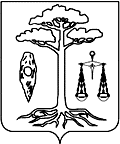 АДМИНИСТРАЦИЯ ТЕЙКОВСКОГО  МУНИЦИПАЛЬНОГО  РАЙОНАИВАНОВСКОЙ  ОБЛАСТИ____________________________________________________П О С Т А Н О В Л Е Н И Еот 10.12.2018 № 534г. Тейково О внесении  изменений в постановление администрации Тейковского муниципального района от 10.11.2017 № 400 «Об утверждении муниципальной программы «Информатизация и информационная безопасность Тейковского муниципального района»(в действующей редакции)В соответствии с Бюджетным Кодексом Российской Федерации, постановлением администрации Тейковского муниципального района от 01.10.2013г. № 523 «Об утверждении порядка разработки, реализации и оценки эффективности муниципальных программ Тейковского муниципального района» (в действующей редакции), администрация Тейковского муниципального районаП О С Т А Н О В Л Я Е Т: Внести в постановление администрации Тейковского муниципального района от 10.11.2017 № 400 «Об утверждении муниципальной программы «Информатизация и информационная безопасность Тейковского муниципального района» (в действующей редакции) следующие изменения:1. Преамбулу постановления после слов «… Федеральным законом от 27.07.2006 № 149-ФЗ (ред. от 29.07.2017) «Об информации, информационных технологиях и о защите информации» (в действующей редакции), …» дополнить словами «… Указом Президента Российской Федерации от 09.05.2017 № 203 «О Стратегии развития информационного общества в Российской Федерации на 2017 – 2030 годы, …».2. В приложении к постановлению:	2.1. Раздел «1. Паспорт муниципальной программы» изложить в новой редакции (приложение 1).	2.2. Раздел «3. Цель (цели) и ожидаемые результаты реализации муниципальной программы» изложить в новой редакции (приложение 2).2.3. Таблицу 3 «Ресурсное обеспечение реализации Программы «Информатизация и информационная безопасность Тейковского муниципального района» изложить в новой редакции (приложение 3).	3. В приложении 2 к муниципальной программе внести следующие изменения:3.1. Раздел «1. Паспорт подпрограммы «Информирование населения о деятельности органов местного самоуправления Тейковского муниципального района» изложить в новой редакции (приложение 4).	3.2. Таблицу 7 «Ресурсное обеспечение реализации мероприятий подпрограммы «Информирование населения о деятельности органов местного самоуправления Тейковского муниципального района» изложить в новой редакции (приложение 5).Глава Тейковскогомуниципального района 	           	                       С.А. СеменоваПриложение 1к постановлению администрацииТейковского муниципального районаот 10.12.2018 № 534Приложение 2к постановлению администрацииТейковского муниципального района                                                                                    от 10.12.2018 № 5343. Цель (цели) и ожидаемые результаты реализации муниципальной программы1. Цель (цели) ПрограммыПовышение эффективности системы муниципального управления в районе;Повышение доступности и качества муниципальных услуг для граждан, организаций;Создание условий для информационной открытости о деятельности органов местного самоуправления;Модернизация и развитие информационных систем; Обеспечение информационной безопасности муниципальной информационной системы и информационно-телекоммуникационной инфраструктуры;Формирование современной информационно-технологической инфраструктуры органов местного самоуправления Тейковского муниципального района, обеспечение защиты информации;Обеспечение межведомственного (вертикального) взаимодействия муниципальных и региональных/федеральных органов власти;Создание развитой информационной инфраструктуры органов местного самоуправления на базе современных средств телекоммуникаций.2. Ожидаемые результаты реализации ПрограммыРеализация Программы позволит создать условия для обеспечения информационной безопасности в администрации Тейковского муниципального района, обеспечить сохранность информации, содержащей сведения, конфиденциального характера, а также других информационных ресурсов администрации Тейковского муниципального района.Экономический эффект от реализации Программы ожидается за счет:- предотвращения ущерба, который может быть нанесен безопасности Российской Федерации, администрации Тейковского муниципального района в результате несанкционированного распространения сведения конфиденциального и служебного характера; - предотвращения ущерба собственниками и владельцами информационных ресурсов в результате утечки информации по техническим каналам, искажения или уничтожения при использовании для ее обработки и хранения средств информатизации и других технических средств;- повышение эффективности муниципального управления, расширение перечня государственных и муниципальных услуг, предоставляемых гражданскому обществу, жителям Тейковского муниципального района, бизнесу и организациям, реализация в электронном виде государственных и муниципальных услуг, определенных федеральным законодательством;- сокращение суммарных экономических потерь граждан и организаций Тейковского муниципального района за счет уменьшения среднего времени на получение государственных и муниципальных услуг от органов местного самоуправления муниципальных образований Тейковского муниципального района;- ликвидация информационного неравенства, сокращение различий между муниципальными образованиями Тейковского муниципального района;- развитие и сохранение культуры и местных традиций, укрепление нравственных и патриотических ценностей в общественном сознании, развитие системы культурного и гуманитарного просвещения, возможность свободного электронного доступа к библиотечным и музейным фондам областных и районных библиотек, обеспечение равных возможностей для культурного развития и образования вне зависимости от места проживания жителя Тейковского муниципального района.- создание сервисов на основе информационных и телекоммуникационных технологий, создаваемых в рамках реализации Программы, являющихся инструментами получения информации в различных сферах деятельности органов местного самоуправления Тейковского муниципального района.Таблица 23. Сведения о целевых индикаторах (показателях) реализации ПрограммыПриложение 3к постановлению администрацииТейковского муниципального района                                                                                    от 10.12.2018 № 534Таблица 3Ресурсное обеспечение реализации Программы«Информатизация и информационная безопасностьТейковского муниципального района»                    Приложение 4к постановлению администрацииТейковского муниципального районаот 10.12.2018 № 534Подпрограмма«Информирование населения о деятельности органов местного самоуправления Тейковского муниципального района»1. Паспорт подпрограммыПриложение 5к постановлению администрацииТейковского муниципального районаот 10.12.2018 № 534Таблица 7Ресурсное обеспечение реализации мероприятий подпрограммы«Информирование населения о деятельности органов местного самоуправления Тейковского муниципального района»АДМИНИСТРАЦИЯ   ТЕЙКОВСКОГО МУНИЦИПАЛЬНОГО РАЙОНАИВАНОВСКОЙ ОБЛАСТИП О С Т А Н О В Л Е Н И Е от  11.12.2018    № 538г. Тейково О внесении изменений в постановление администрации Тейковского муниципального района № 629 от 28.11.2013г. «Об утверждении муниципальной программы «Развитие образования Тейковского муниципального района» (в действующей редакции)	В соответствии со статьей 179 Бюджетного кодекса Российской Федерации, постановлением администрации Тейковского муниципального района от 01.10.2013г. № 523 «Об утверждении порядка разработки, реализации и оценки эффективности муниципальных программ Тейковского муниципального района» администрация Тейковского муниципального районаПОСТАНОВЛЯЕТ:	Внести в постановление администрации Тейковского муниципального района  от 28.11.2013г. № 629 «Об утверждении муниципальной программы «Развитие образования Тейковского муниципального района» (в действующей редакции) следующие изменения:	в приложении к постановлению:Раздел «1. Паспорт муниципальной программы «Развитие образования Тейковского муниципального района» изложить в новой редакции согласно приложению 1.Таблицу 7. Ресурсное обеспечение реализации программы раздела «4. Ресурсное обеспечение муниципальной программы» изложить в новой редакции согласно приложению 2.В приложении 1 к муниципальной программе «Развитие образования Тейковского муниципального района»:- Раздел «1. Паспорт подпрограммы» изложить в новой редакции согласно приложению 3.- Раздел «5. Ресурсное обеспечение мероприятий подпрограммы «Развитие общего образования» изложить в новой редакции согласно приложению 4.В приложении 2 к муниципальной программе «Развитие образования Тейковского муниципального района»:- Раздел «1. Паспорт подпрограммы» изложить в новой редакции согласно приложению 5.- Раздел «5. Ресурсное обеспечение мероприятий подпрограммы «Финансовое обеспечение предоставления мер социальной поддержки в сфере образования» изложить в новой редакции согласно приложению 6.В приложении 4 к муниципальной программе «Развитие образования Тейковского муниципального района»:- Раздел «1. Паспорт подпрограммы» изложить в новой редакции согласно приложению 7.- Раздел «5. Ресурсное обеспечение мероприятий подпрограммы «Реализация основных общеобразовательных программ» изложить в новой редакции согласно приложению 8.6. В приложении 5 к муниципальной программе «Развитие образования Тейковского муниципального района»:- Раздел «1. Паспорт подпрограммы» изложить в новой редакции согласно приложению 9.- Раздел «5. Ресурсное обеспечение мероприятий подпрограммы «Финансовое обеспечение предоставления общедоступного и бесплатного образования в муниципальных образовательных учреждениях» изложить в новой редакции согласно приложению 10.В приложении 6 к муниципальной программе «Развитие образования Тейковского муниципального района»:- Раздел «1. Паспорт подпрограммы» изложить в новой редакции согласно приложению 11.- Раздел «4. Ресурсное обеспечение  подпрограммы «Реализация дополнительных общеобразовательных программ»  изложить в новой редакции согласно приложению 12.В приложении 12 к муниципальной программе «Развитие образования Тейковского муниципального района»:- Раздел «1. Паспорт подпрограммы» изложить в новой редакции согласно приложению 13.- Раздел «5. Ресурсное обеспечение мероприятий подпрограммы» изложить в новой редакции согласно приложению 14.Глава Тейковскогомуниципального района                                                      С.А. СеменоваПриложение 1к постановлению администрацииТейковского муниципального районаот   11.12.2018    №538 Муниципальная программа «Развитие образования Тейковского муниципального района»Паспорт муниципальной  программы «Развитие образования Тейковского муниципального района» Приложение 2к постановлению администрацииТейковского муниципального районаот    11.12.2018        № 5384. Ресурсное обеспечение муниципальной программыТаблица 7. Ресурсное обеспечение реализации программы                                                                                                    (тыс.руб.)Приложение  3к постановлению администрацииТейковского муниципального районаот     11.12.2018    № 538Подпрограмма «Развитие общего образования»Паспорт подпрограммыПриложение 4к постановлению администрацииТейковского муниципального районаот    11.12.2018  № 538Ресурсное обеспечение мероприятий подпрограммы«Развитие общего образования»(тыс. руб.)Приложение 5к постановлению администрацииТейковского муниципального районаот    11.12.2018    № 538Подпрограмма «Финансовое обеспечение предоставления мер социальной поддержки в сфере образования»Паспорт подпрограммы                                                                                                                                                                                                                                                    Приложение 6к постановлению администрацииТейковского муниципального районаот 11.12.2018     № 5385. Ресурсное обеспечение подпрограммы«Финансовое обеспечение предоставления мер социальной поддержки в сфере образования»(тыс.руб.)Приложение 7к постановлению администрацииТейковского муниципального районаот    11.12.2018     №538 Подпрограмма «Реализация основных общеобразовательных программ»1. Паспорт подпрограммы                                                                                                                                                                                                                                   Приложение 8к постановлению администрацииТейковского муниципального районаот   11.12.2018 №538 5. Ресурсное обеспечение подпрограммы«Реализация основных общеобразовательных программ»             (тыс.руб.)Приложение 9к постановлению администрацииТейковского муниципального районаот    11.12.2018     № 538Подпрограмма«Финансовое обеспечение предоставления общедоступного и бесплатного образования  в муниципальных образовательных учреждениях»Паспорт подпрограммыПриложение 10к постановлению администрацииТейковского муниципального районаот   11.12.2018     №538 5. Ресурсное обеспечение подпрограммы«Финансовое обеспечение предоставления общедоступного и бесплатного образования  в муниципальных образовательных учреждениях»(тыс.руб.)                                                                                                                                                 Приложение 11к постановлению администрацииТейковского муниципального районаот      11.12.2018  № 538Подпрограмма «Реализация дополнительных общеобразовательных программ»Паспорт подпрограммы                                                                                                                                                                                                                                        Приложение 12к постановлению администрацииТейковского муниципального районаот    11.12.2018  №538 4. Ресурсное обеспечение подпрограммы«Реализация дополнительных общеобразовательных программ» (тыс.руб.)                                                                                                                                      Приложение 13к постановлению администрацииТейковского муниципального районаот  11.12.2018  № 538Подпрограмма «Организация целевой подготовки педагогов для работы в муниципальных образовательных организациях Тейковского муниципального района»Паспорт подпрограммыПриложение 14к постановлению администрацииТейковского муниципального районаот   11.12.2018   №538 5. Ресурсное обеспечение мероприятий подпрограммы(тыс.руб.)администрациятейковского муниципального районаивановской областип о с т а н о в л е н и е  от    11.12.2018   №  539                                                    г. ТейковоО внесении изменений в постановление администрации Тейковского муниципального района от 16.09.2016г. №159 «Об утверждении муниципальной программы «Повышение безопасности дорожного движения на территории Тейковского муниципального района» (в действующей редакции)В соответствии с Бюджетным кодексом Российской Федерации, Федеральным законом от 06.10.2003 №131-ФЗ «Об общих принципах организации местного самоуправления в Российской Федерации», Уставом Тейковского муниципального района, постановлением администрации Тейковского муниципального района от 01.10.2013 №523 «Об утверждении Порядка разработки, реализации и оценки эффективности муниципальных программ Тейковского муниципального района», в целях реализации муниципальной программы «Повышение безопасности дорожного движения на территории Тейковского муниципального района», администрация Тейковского муниципального районапостановляет: Внести в постановление администрации Тейковского муниципального района от 16.09.2016г. № 159 «Об утверждении муниципальной программы «Повышение безопасности дорожного движения на территории Тейковского муниципального района» (в действующей редакции) следующие изменения:в приложении к постановлению:1.  Раздел «1. Паспорт программы» изложить в новой редакции согласно приложению № 1.2. Таблицу 4. Ресурсное обеспечение реализации Программы Раздела «4. Ресурсное обеспечение программы» изложить в новой редакции согласно приложению № 2.3. В приложении №2 к муниципальной программе «Повышение безопасности дорожного движения на территории Тейковского муниципального района»:3.1. Раздел «1. Паспорт подпрограммы» «Развитие системы организации движения транспортных средств и пешеходов, повышение безопасности дорожных условий» изложить в новой редакции согласно приложению №3.3.2. Таблицу 2. Ресурсное обеспечение реализации мероприятий подпрограммы Раздела «4. Ресурсное обеспечение подпрограммы» изложить в новой редакции согласно приложению № 4.Глава Тейковского муниципального района				                          С.А. СеменоваПриложение №1к постановлению администрации Тейковского муниципального районаот 11.12.2018 № 539ПРОГРАММА«Повышение безопасности дорожного движения на территории Тейковского муниципального района»1. Паспорт программыПриложение №2к постановлению администрации Тейковского муниципального районаот 11.12.2018 № 5394. Ресурсное обеспечение программы Таблица 4. Ресурсное обеспечение реализации Программы	       (тыс.руб.)Приложение №3к постановлению администрации Тейковского муниципального районаот 11.12.2018 № 539Подпрограмма«Развитие системы организации движения транспортных средств и пешеходов, повышение безопасности дорожных условий» 1. Паспорт подпрограммыПриложение №4к постановлению администрации Тейковского муниципального районаот 11.12.2018 № 5394. Ресурсное обеспечение подпрограммы Таблица 2. Ресурсное обеспечение реализации мероприятий подпрограммы	       (тыс.руб.)администрациятейковского муниципального районаивановской областип о с т а н о в л е н и е  от 11.12.2018   № 540                                                     г. ТейковоО внесении изменений в постановление администрации Тейковского муниципального района от 24.11.2016г. № 191 «Об утверждении муниципальной программы «Развитие сети муниципальных автомобильных  дорог общего пользования местного значения Тейковского муниципального района и дорог внутри населенных пунктов» (в действующей редакции)В соответствии с Бюджетным кодексом Российской Федерации, Федеральным законом от 06.10.2003 №131-ФЗ «Об общих принципах организации местного самоуправления в Российской Федерации», Уставом Тейковского муниципального района, постановлением администрации Тейковского муниципального района от 01.10.2013 №523 «Об утверждении Порядка разработки, реализации и оценки эффективности муниципальных программ Тейковского муниципального района», в целях реализации муниципальной программы «Развитие сети муниципальных автомобильных дорог общего пользования местного значения Тейковского муниципального района и дорог внутри населенных пунктов», администрация Тейковского муниципального районапостановляет: Внести в постановление администрации Тейковского муниципального района от 24.11.2016г. № 191 «Об утверждении муниципальной программы «Развитие сети муниципальных автомобильных дорог общего пользования местного значения Тейковского муниципального района и дорог внутри населенных пунктов» (в действующей редакции) следующие изменения:В приложении к постановлению:1. Раздел «1. Паспорт программы» изложить в новой редакции согласно приложению 1.2. Таблицу 3. Ресурсное обеспечение реализации Программы Раздела «4. Ресурсное обеспечение Программы» изложить в новой редакции согласно приложению 2.3. В приложении 1 к муниципальной программе «Развитие сети муниципальных автомобильных дорог общего пользования местного значения Тейковского муниципального района и дорог внутри населенных пунктов»:3.1. Раздел «1. Паспорт подпрограммы» «Содержание сети муниципальных автомобильных дорог общего пользования местного значения Тейковского муниципального района и дорог внутри населенных пунктов» изложить в новой редакции согласно приложению 3.3.2. Таблицу 2. Ресурсное обеспечение реализации мероприятий подпрограммы Раздела «4. Ресурсное обеспечение подпрограммы» изложить в новой редакции согласно приложению 4.Глава Тейковского муниципального района				                          С.А. СеменоваПриложение №1 к постановлению администрации Тейковского муниципального районаот 11.12.2018 № 540Программа «Развитие сети муниципальных автомобильных дорог общего пользования местного значения Тейковского муниципального района и дорог внутри населенных пунктов»1. Паспорт программыПриложение №2 к постановлению администрации Тейковского муниципального районаот 11.12.2018 № 5404. Ресурсное обеспечение ПрограммыТаблица 3. Ресурсное обеспечение реализации Программы (тыс. руб.)Приложение №3 к постановлению администрации Тейковского муниципального районаот 11.12.2018 № 540Подпрограмма«Содержание сети муниципальных автомобильных дорог общего пользования местного значения Тейковского муниципального района и дорог внутри населенных пунктов»1. Паспорт подпрограммыПриложение №4 к постановлению администрации Тейковского муниципального районаот  11.12.2018 № 5404. Ресурсное обеспечение подпрограммыТаблица 2. Ресурсное обеспечение реализации мероприятий подпрограммы(тыс. руб.)АДМИНИСТРАЦИЯТЕЙКОВСКОГО МУНИЦИПАЛЬНОГО РАЙОНАИВАНОВСКОЙ ОБЛАСТИП О С Т А Н О В Л Е Н И Е от  11.12.2018      №541 г. Тейково О внесении изменений в постановление администрации Тейковского муниципального района от 06.12.2016г. № 204 «Об утверждении муниципальной программы «Создание условий для развития туризма в Тейковском муниципальном районе» (в действующей редакции)	В соответствии с Бюджетным кодексом Российской Федерации, постановлением администрации Тейковского муниципального района от 01.10.2013г. №523 «Об утверждении порядка разработки, реализации и оценки эффективности муниципальных программ Тейковского муниципального района» (в действующей редакции) администрация Тейковского муниципального районаПОСТАНОВЛЯЕТ:	Внести в постановление администрации Тейковского муниципального района от 06.12.2016г. № 204 «Об утверждении муниципальной программы «Создание условий для развития туризма в Тейковском муниципальном районе» (в действующей редакции) следующие изменения:           в приложении к постановлению:	 1. Раздел «1. Паспорт муниципальной программы «Создание условий для развития туризма в Тейковском муниципальном районе» изложить в новой редакции согласно приложению 1.	2. Таблицу 2 раздела «4. Ресурсное обеспечение муниципальной Программы» изложить в новой редакции согласно приложению 2.	3. В приложении №1 к муниципальной программе «Создание условий для развития туризма в Тейковском муниципальном районе»:	3.1. Раздел «1. Паспорт подпрограммы» изложить в новой редакции согласно приложению 3.	3.2. Таблицу 2 раздела «4. Ресурсное обеспечение муниципальной подпрограммы» изложить в новой редакции согласно приложению 4. Глава Тейковскогомуниципального района                                       С.А. СеменоваПриложение 1к постановлению администрацииТейковского муниципального района                                                                                 от   11.12.2018  №541                   Муниципальная программа«Создание условий для развития туризма в Тейковском  муниципальном районе»Приложение 2к постановлению администрацииТейковского муниципального района                                                                                  от  11.12.2018  №  541               Ресурсное обеспечение муниципальной ПрограммыТаблица 2Ресурсное обеспечение реализации ПрограммыПриложение 3к постановлению администрацииТейковского муниципального района                                                                                  от  11.12.2018     № 541                Подпрограмма«Повышение туристической привлекательности Тейковского района» Приложение 4к постановлению администрацииТейковского муниципального района                                                                                  от  11.12.2018  №  541               4. Ресурсное обеспечение муниципальной подпрограммыТаблица 2Ресурсное обеспечение реализации мероприятий подпрограммыадминистрациятейковского муниципального районаивановской областип о с т а н о в л е н и еот  11.12.2018       №542 г. ТейковоО внесении изменений в постановление администрации Тейковского муниципального района от 22.11.2013г. № 622 «Об утверждении муниципальной программы «Обеспечение доступным и комфортным жильем, объектами инженерной инфраструктуры и услугами жилищно-коммунального хозяйства населения Тейковского муниципального района» (в действующей редакции)В соответствии с Бюджетным кодексом Российской Федерации, Федеральным законом от 06.10.2003 №131-ФЗ «Об общих принципах организации местного самоуправления в Российской Федерации», Уставом Тейковского муниципального района, постановлением администрации Тейковского муниципального района от 01.10.2013 №523 «Об утверждении Порядка разработки, реализации и оценки эффективности муниципальных программ Тейковского муниципального района», в целях реализации муниципальной программы «Обеспечение доступным и комфортным жильем, объектами инженерной инфраструктуры и услугами жилищно-коммунального хозяйства населения Тейковского муниципального района», администрация Тейковского муниципального районапостановляет: Внести в постановление администрации Тейковского муниципального района от 22.11.2013г. № 622 «Об утверждении муниципальной программы «Обеспечение доступным и комфортным жильем, объектами инженерной инфраструктуры и услугами жилищно-коммунального хозяйства населения Тейковского муниципального района» (в действующей редакции) следующие изменения:в приложении № 1 к постановлению:1. Раздел «1. Паспорт программы» изложить в новой редакции согласно приложению №1.2. Таблицу 3. «Оценка вклада подпрограмм в достижение целей Программы» Раздела «3. Цели и ожидаемые результаты реализации муниципальной  программы Тейковского муниципального района» изложить в новой редакции согласно приложению №2.3. Таблицу 4. «Ресурсное обеспечение реализации Программы» Раздела «4. Ресурсное обеспечение муниципальной программы Тейковского муниципального района» изложить в новой редакции согласно приложению №3.4. В приложении №6 к муниципальной программе «Обеспечение доступным и комфортным жильем, объектами инженерной инфраструктуры и услугами жилищно-коммунального хозяйства населения Тейковского муниципального района»:4.1. Раздел «1. Паспорт подпрограммы» подпрограммы «Проведение капитального ремонта общего имущества в многоквартирных домах, расположенных на территории Тейковского муниципального района» изложить в новой редакции согласно приложению №4.4.2. Таблицу 2. «Ресурсное обеспечение реализации мероприятий подпрограммы» Раздела «4. Ресурсное обеспечение подпрограммы» изложить в новой редакции согласно приложению №5.5. В приложении № 9 к муниципальной программе «Обеспечение доступным и комфортным жильем, объектами инженерной инфраструктуры и услугами жилищно-коммунального хозяйства населения Тейковского муниципального района»: 5.1. Раздел «1. Паспорт подпрограммы» подпрограммы «Реализация мероприятий по участию в организации деятельности по сбору (в том числе раздельному сбору), транспортированию, обработке, утилизации, обезвреживанию, захоронению твердых коммунальных отходов на территории Тейковского муниципального района» изложить в новой редакции согласно приложению №6.5.2. Таблицу 1. «Сведения о целевых индикаторах (показателях) реализации подпрограммы» Раздела «2.Ожидаемые результаты реализации подпрограммы» изложить в новой редакции согласно приложению №7.5.3. В Разделе «3. Мероприятия подпрограммы»:- в пункте 1 слова «Срок реализации- ежегодно с 2017 по 2021 годы.» заменить словами «Срок реализации- ежегодно с 2017 по 2018 годы.»;- в пунктах 2 и 3 слова «Срок реализации- 2017-2021 годы.» заменить словами «Срок реализации- 2017-2018 годы.».5.4. Таблицу 2. «Ресурсное обеспечение реализации мероприятий подпрограммы» Раздела «4. Ресурсное обеспечение подпрограммы» изложить в новой редакции согласно приложению №8.          6. Дополнить приложением №12 согласно приложению №9.Глава Тейковскогомуниципального района  					                С.А. СеменоваПриложение № 1к постановлению администрацииТейковского муниципального района от 11.12.2018 № 542МУНИЦИПАЛЬНАЯ ПРОГРАММА«Обеспечение доступным и комфортным жильем, объектами инженерной инфраструктуры и услугами жилищно-коммунального хозяйства населенияТейковского муниципального района»1. Паспорт программы                                                                                                                                                                                                                                   Приложение № 2к постановлению администрацииТейковского муниципального района от 11.12.2018 № 542Таблица 3. Оценка вклада подпрограмм в достижение целей ПрограммыПриложение № 3к постановлению администрацииТейковского муниципального района от 11.12.2018 № 5424. Ресурсное обеспечение муниципальной программы Тейковского муниципального района       Таблица 4. Ресурсное обеспечение реализации Программы(тыс.руб.)Приложение № 4к постановлению администрацииТейковского муниципального района от 11.12.2018 № 542Подпрограмма«Проведение капитального ремонта общего имущества в многоквартирных домах, расположенных на территории Тейковского муниципального района»1. Паспорт программыПриложение № 5к постановлению администрацииТейковского муниципального района от 11.12.2018 № 5424. Ресурсное обеспечение подпрограммыТаблица 2. Ресурсное обеспечение реализации мероприятий подпрограммы  (тыс. руб.)Приложение № 6к постановлению администрацииТейковского муниципального района от 11.12.2018 № 542Подпрограмма«Реализация мероприятий по участию в организации деятельности по сбору (в том числе раздельному сбору), транспортированию, обработке, утилизации, обезвреживанию, захоронению твердых коммунальных отходов на территории Тейковского муниципального района»1. Паспорт подпрограммыПриложение № 7к постановлению администрацииТейковского муниципального района от 11.12.2018 № 542Таблица 1. Сведения о целевых индикаторах (показателях) реализации подпрограммы Приложение № 8к постановлению администрацииТейковского муниципального района от 11.12.2018 № 5424. Ресурсное обеспечение подпрограммыТаблица 2. Ресурсное обеспечение реализации мероприятий подпрограммы  (тыс. руб.)Приложение № 9к постановлению администрацииТейковского муниципального района от 11.12.2018 № 542Приложение № 12 к муниципальной программе«Обеспечение доступным и комфортным жильем, объектами инженерной инфраструктурыи услугами жилищно-коммунального хозяйства населения Тейковского муниципального района»Подпрограмма«Реализация мероприятий по участию в организации деятельности по накоплению (в том числе раздельному накоплению), сбору, транспортированию, обработке, утилизации, обезвреживанию, захоронению твердых коммунальных отходов на территории Тейковского муниципального района»1. Паспорт подпрограммы2. Ожидаемые результаты реализации подпрограммыРеализация подпрограммы обеспечит повышение качества и доступности для населения сбора и вывоза твердых коммунальных отходов, создание безопасных и благоприятных условий проживания граждан на территории Тейковского муниципального района. Улучшится санитарная и экологическая ситуация на территориях сельских поселений. Таблица 1. Сведения о целевых индикаторах (показателях) реализации подпрограммы 3. Мероприятия подпрограммыВ рамках подпрограммы  планируется осуществление следующих мероприятий:1. Предоставление субсидий организациям коммунального комплекса Тейковского муниципального района на возмещение разницы в тарифах, затрат или недополученных доходов в связи с производством (реализацией) товаров, выполнением работ, оказанием услуг государственными (муниципальными) унитарными предприятиями. Мероприятие осуществляется посредством предоставления субсидий организациям коммунального комплекса Тейковского муниципального района в соответствии с ежегодно издаваемым постановлением администрации Тейковского муниципального района «О предоставлении субсидий организациям коммунального комплекса Тейковского муниципального района на возмещение разницы в тарифах, затрат или недополученных доходов в связи с производством (реализацией) товаров, выполнением работ, оказанием услуг государственными (муниципальными) унитарными предприятиями в рамках подпрограммы  «Реализация мероприятий по участию в организации деятельности по сбору (в том числе раздельному сбору), транспортированию, обработке, утилизации, обезвреживанию, захоронению твердых коммунальных отходов на территории Тейковского муниципального района»Срок реализации- ежегодно с 2019 по 2021 годы.Исполнитель мероприятия- администрация Тейковского муниципального района.2. Межбюджетные трансферты на исполнение переданных полномочий сельским поселениям на участие в организации деятельности по сбору (в том числе раздельному сбору) и транспортированию твердых коммунальных отходов сельских поселенийСрок реализации- 2019-2021 годы.Исполнитель мероприятия- администрация Тейковского муниципального района.3. Обустройство дополнительных контейнерных площадок.Срок реализации- 2019-2021 годы.Исполнитель мероприятия- администрация Тейковского муниципального района.4. Ресурсное обеспечение подпрограммыТаблица 2. Ресурсное обеспечение реализации мероприятий подпрограммы  (тыс. руб.)АДМИНИСТРАЦИЯТЕЙКОВСКОГО МУНИЦИПАЛЬНОГО РАЙОНАИВАНОВСКОЙ ОБЛАСТИП О С Т А Н О В Л Е Н И Е от  11.12.2018   № 543г. Тейково О внесении изменений в постановление администрации Тейковского муниципального района от 22.11.2013г. № 621 «Об утверждении муниципальной программы «Культура Тейковского муниципального района» (в действующей редакции)	В соответствии с Бюджетным кодексом Российской Федерации, постановлением администрации Тейковского муниципального района от 01.10.2013г. №523 «Об утверждении порядка разработки, реализации и оценки эффективности муниципальных программ Тейковского муниципального района» (в действующей редакции) администрация Тейковского муниципального районаПОСТАНОВЛЯЕТ:	Внести в постановление администрации Тейковского муниципального района от 22.11.2013г. № 621 «Об утверждении муниципальной программы «Культура Тейковского муниципального района» (в действующей редакции) следующие изменения:           в приложении к постановлению:	 1. Раздел «1. Паспорт муниципальной программы Тейковского муниципального района «Культура Тейковского муниципального района» изложить в новой редакции согласно приложению 1.	2. Таблицу раздела «5. Ресурсное обеспечение программы «Культура Тейковского муниципального района» изложить в новой редакции согласно приложению 2.	3. В приложении 1 к муниципальной программе «Культура Тейковского муниципального района»:	3.1. Раздел «1. Паспорт подпрограммы» изложить в новой редакции согласно приложению 3.	3.2. Таблицу раздела «4. Ресурсное обеспечение мероприятий подпрограммы» изложить в новой редакции согласно приложению 4.           4. В приложении 2 к муниципальной программе «Культура Тейковского муниципального района»:	4.1. Раздел «1. Паспорт подпрограммы» изложить в новой редакции согласно приложению 5.	4.2. Таблицу раздела «4. Ресурсное обеспечение мероприятий подпрограммы» изложить в новой редакции согласно приложению 6. Глава Тейковскогомуниципального района                                                              С.А. СеменоваПриложение №1к постановлению  администрации Тейковского муниципального района                                                                                 от  11.12.2018   №543 Муниципальная программа«Культура Тейковского муниципального района»Паспорт муниципальной программы Тейковского муниципального районаПриложение №2к постановлению администрации Тейковского муниципального района                                                                                 от   11.12.2018   №543 5. Ресурсное обеспечение  программы «Культура Тейковского муниципального района»         тыс. руб.Приложение №3к постановлению  администрации Тейковского муниципального района                                                                                                                             от  11.12.2018 №543 Паспорт подпрограммыПриложение №4к постановлению  администрации Тейковского муниципального района                                                                                 от 11.12.2018     № 5434. Ресурсное обеспечение мероприятий подпрограммытыс. руб.Приложение №5к постановлению  администрации Тейковского муниципального района                                                                                                                              от 11.12.2018  №543 Подпрограмма «Предоставление дополнительного образования в сфере культуры и искусства»Паспорт подпрограммыПриложение №6к постановлению администрации Тейковского муниципального района                                                                                                                             от 11.12.2018  № 5434. Ресурсное обеспечение мероприятий подпрограммытыс. руб.администрациятейковского муниципального районаивановской областип о с т а н о в л е н и еот   12.12.2018     №  545                                                    г. ТейковоОб утверждении административного регламента предоставления муниципальной услуги «Признание граждан и членов их семьи нуждающимися в улучшении жилищных условий в целях участия в  муниципальных подпрограммах «Обеспечение жильем молодых семей в Тейковском муниципальном районе» и «Государственная поддержка граждан в сфере ипотечного жилищного кредитования на территории Тейковского муниципального района»» В соответствии с Жилищным кодексом Российской Федерации, Федеральным законом от 27.07.2010 № 210-ФЗ «Об организации предоставления государственных и муниципальных услуг», Федеральным законом от 06.10.2003 №131-ФЗ  «Об общих принципах организации местного самоуправления в Российской Федерации», Федеральным законом от 27.07.2006 №152 «О персональных данных», Уставом  Тейковского муниципального района, в целях повышения результативности и качества, открытости и общедоступности предоставления муниципальных услуг населению Тейковского муниципального района, администрация Тейковского муниципального районапостановляет: Утвердить административный регламент предоставления муниципальной услуги «Признание граждан и членов их семьи нуждающимися в улучшении жилищных условий в целях участия в  муниципальных подпрограммах «Обеспечение жильем молодых семей в Тейковском муниципальном районе» и «Государственная поддержка граждан в сфере ипотечного жилищного кредитования на территории Тейковского муниципального района» (согласно приложению).Глава Тейковскогомуниципального района		           			 С.А. СеменоваПриложениек постановлению администрацииТейковского муниципального района                                           от  12.12.2018  № 545       Административный регламент предоставления муниципальной услуги «Признание граждан и членов их семьи нуждающимися в улучшении жилищных условий в целях участия в  муниципальных подпрограммах «Обеспечение жильем молодых семей в Тейковском муниципальном районе» и «Государственная поддержка граждан в сфере ипотечного жилищного кредитования на территории Тейковского муниципального района»» Общие положенияАдминистративный регламент предоставления муниципальной услуги  (далее – Административный регламент) «Признание граждан и членов их семьи нуждающимися в улучшении жилищных условий в целях участия в  муниципальных подпрограммах «Обеспечение жильем молодых семей в Тейковском муниципальном районе» и «Государственная поддержка граждан в сфере ипотечного жилищного кредитования на территории Тейковского муниципального района» » (далее – Муниципальная услуга) устанавливает стандарт предоставления муниципальной услуги, состав, последовательность и сроки выполнения административных процедур предоставления муниципальной услуги, требования к порядку их выполнения, в том числе особенности выполнения административных процедур в электронной форме, а также особенности административных процедур в многофункциональном центре предоставления государственных и муниципальных услуг городского округа Тейково (далее – МФЦ), формы контроля за исполнением Административного регламента, досудебный (внесудебный) порядок обжалования заявителями решений и действий (бездействия) должностных лиц и специалистов Администрации Тейковского муниципального района (далее – Администрация). Настоящий Административный регламент разработан в целях:- повышения открытости деятельности администрации Тейковского муниципального района, качества предоставления и доступности муниципальной услуги, создания комфортных условий для участников отношений, возникающих при предоставлении муниципальной услуги;- определения ответственных должностных лиц, осуществляющих выполнение отдельных административных процедур;- упорядочения административных процедур;- сокращения срока предоставления муниципальных услуг, а также сроков исполнения отдельных административных процедур в процессе предоставления муниципальных услуг;- предоставления муниципальной услуги в электронной форме.1.3. Административный регламент не распространяется на граждан и членов их семьи, которые с намерением приобретения права состоять на учете нуждающихся в жилых помещениях совершили (по инициативе либо с согласия которых совершены) действия, в результате которых такие граждане и члены их семьи могут быть признаны нуждающимися в жилых помещениях.К указанным действиям относятся:1) раздел, обмен или мена жилого помещения;2) перевод пригодного для проживания жилого помещения (части жилого помещения) в нежилое;3) изменение порядка пользования жилым помещением, в том числе заключение гражданином - собственником жилого помещения договора найма принадлежащего ему жилого помещения (части жилого помещения) или договора безвозмездного пользования принадлежащим ему жилым помещением (частью жилого помещения), заключение гражданином - нанимателем жилого помещения по договору социального найма договора поднайма занимаемого жилого помещения (части жилого помещения);4) вселение (согласие на вселение) гражданином - собственником жилого помещения либо членом жилищного, жилищно-строительного или иного специализированного потребительского кооператива либо нанимателем жилого помещения по договору социального найма в принадлежащее ему (занимаемое им) жилое помещение иных граждан в качестве членов своей семьи, за исключением вселения в жилое помещение несовершеннолетних детей;5) отчуждение пригодного для проживания жилого помещения (части жилого помещения), доли в праве общей долевой собственности на жилое помещение, за исключением случаев расторжения договора ренты по инициативе получателя ренты с возвратом жилого помещения получателю ренты, признания сделки с жилым помещением недействительной в судебном порядке;6) выход из жилищного, жилищно-строительного или иного специализированного потребительского кооператива с получением пая;7) расторжение договора социального найма жилого помещения по требованию наймодателя в случаях, определенных Жилищным кодексом Российской Федерации;8) выселение гражданина и членов его семьи по их инициативе из жилого помещения, занимаемого ими в качестве нанимателей (членов семьи нанимателя) жилого помещения по договору социального найма или собственников (членов семьи собственника) жилого помещения;9) отказ от наследства, в состав которого входит(ят) пригодное(ые) для проживания жилое(ые) помещение(я) (комната, квартира (часть квартиры), жилой дом (часть жилого дома) либо доля(и) в праве общей долевой собственности на жилое(ые) помещение(я);10) согласие лица, имеющего право на приватизацию жилого помещения, которым данное лицо имеет право пользоваться, на передачу его в собственность одного или нескольких граждан, имеющих право на приватизацию данного жилого помещения (отказ от участия в приватизации).Все вышеперечисленные действия граждан и членов их семьи относятся к действиям намеренного ухудшения своих жилищных условий.  Такие граждане и члены их семьи в соответствии со статьей 53 Жилищного кодекса Российской Федерации принимаются на учет нуждающихся в жилых помещениях не ранее чем через пять лет со дня совершения указанных намеренных действий.        1.4. Получателями муниципальной услуги (далее - Заявители) являются граждане Российской Федерации, постоянно проживающие на территории Тейковского муниципального района. 	Заявителем признается гражданин, обратившийся в орган, предоставляющий муниципальную услугу, от своего имени или от своего имени и членов своей семьи, а равно гражданин, действующий в чужом интересе и осуществляющий в этом случае представительство членов своей семьи (других граждан) в порядке, установленном гражданским законодательством.1.5. Категории лиц, имеющих право на получение Муниципальной услуги:1.5.1. не имеющие жилых помещений для постоянного проживания;1.5.2. имеющие жилые помещения для постоянного проживания, общая площадь которых менее учетной нормы, установленной решением Совета Тейковского муниципального района;1.5.3. проживающие в жилом помещении, непригодном для проживания, а также в многоквартирном доме, признанном аварийным и подлежащим сносу или реконструкции, в соответствии с постановлением Правительства Российской Федерации от 28.01.2006 № 47 «Об утверждении Положения о признании помещения жилым помещением, жилого помещения непригодным для проживания и многоквартирного дома аварийным и подлежащим сносу или реконструкции»;1.5.4. страдающие тяжелыми формами хронических заболеваний, включенными в перечень, утвержденный Приказом Минздрава России от 29.11.2012 №987н «Об утверждении перечня тяжелых форм хронических заболеваний, при которых невозможно совместное проживание граждан в одной квартире».       1.6. Заявление о признании гражданина и членов его семьи нуждающимся в улучшении жилищных условий на основании статьи 51 Жилищного Кодекса Российской Федерации в целях участия в подпрограммах «Обеспечение жильем молодых семей в Тейковском муниципальном районе» и «Государственная поддержка граждан в сфере ипотечного жилищного кредитования на территории Тейковского муниципального района» должно подаваться лично Заявителем непосредственно в Администрацию, либо в МФЦ.       1.7. Порядок информирования о правилах предоставления Муниципальной услуги.      1.7.1. Информирование о предоставлении Муниципальной услуги осуществляется:а) посредством размещения соответствующей информации (полного текста регламента, бланков заявлений, адресов и телефонов) на официальном сайте Администрации: тейково-район.рф;б) на порталах pgu.ivanovoobl.ru, gosuslugi.ru на страницах, посвященных Муниципальной услуге;в) на информационном стенде, расположенном непосредственно в помещении, где предоставляется Муниципальная услуга;г) сведения о местонахождении Администрации:155040, Ивановская область, Тейковский район,  г. Тейково, ул. Октябрьская, д.2А.График работы:понедельник - пятница - с 8.30 до 17.30,перерыв - с 12.00 до 13.00,выходные - суббота, воскресенье и праздничные дни.Телефон: 8(49343) 2-25-44, 8(49343) 2-34-95.Адрес электронной почты: ukgkh.tmr@bk.ru.1.7.2. Информирование Заявителей о процедуре предоставления Муниципальной услуги может осуществляться в устной (на личном приеме и по телефону) и письменной формах.1.7.3. Информацию о ходе рассмотрения заявления о предоставлении Муниципальной услуги, поданного при личном обращении или почтовым отправлением, Заявитель может получить по телефону или на личном приеме.1.7.4. При обращении Заявителя по телефону ответ на телефонный звонок должен начинаться с информации о наименовании органа, в который обратился гражданин, фамилии, имени, отчестве и должности специалиста, принявшего телефонный звонок. Время телефонного разговора не должно превышать 10 минут.1.7.5. При невозможности Специалиста, принявшего звонок, самостоятельно ответить на поставленные вопросы, телефонный звонок должен быть переадресован другому Специалисту или же обратившемуся лицу сообщается номер телефона, по которому можно получить интересующую его информацию.1.7.6. Информация о предоставлении Муниципальной услуги должна содержать:а) сведения о порядке получения Муниципальной услуги;б) адрес места и график приема заявлений для предоставления Муниципальной услуги;в) перечень документов, необходимых для предоставления Муниципальной услуги;г) сведения о результате оказания Муниципальной услуги и порядке передачи результата Заявителю.1.7.7. Информирование Заявителей устно на личном приеме ведется в порядке живой очереди. Максимальный срок ожидания в очереди - 15 минут. Длительность устного информирования при личном обращении не может превышать 15 минут.1.7.8. Письменное информирование осуществляется на основании поступившего в Администрацию обращения Заявителя о процедуре предоставления Муниципальной услуги. По результатам рассмотрения обращения Специалист обеспечивает подготовку исчерпывающего ответа.2. Стандарт предоставления муниципальной услуги. Наименование Муниципальной услуги: «Признание граждан и членов его семьи нуждающимися в улучшении жилищных условий в целях участия в  муниципальных подпрограммах «Обеспечение жильем молодых семей в Тейковском муниципальном районе» и «Государственная поддержка граждан в сфере ипотечного жилищного кредитования на территории Тейковского муниципального района». Наименование органа, предоставляющего Муниципальную услугу -  администрация Тейковского муниципального района. Непосредственно отвечает за оказание Муниципальной услуги Управление координации жилищно-коммунального, дорожного хозяйства и градостроительства (далее – Управление, Уполномоченный орган).Место нахождения Управления: 155040, Ивановская область, г. Тейково, ул. Октябрьская, д. 2а. Телефон: 8(49343) 2-25-44, 8(49343) 2-34-95 , адрес электронной почты: ukgkh.tmr@bk.ru.Предоставление Муниципальной услуги возможно через муниципальное бюджетное учреждение городского округа Тейково  «Многофункциональный центр предоставления государственных и муниципальных услуг».2.3. Администрация в целях предоставления Муниципальной услуги взаимодействует с:2.3.1. Федеральной службой государственной регистрации, кадастра и картографии в целях получения выписки из Единого государственного реестра недвижимости о правах Заявителя и (или) членов его семьи на имеющиеся у него (них) объекты недвижимого - для установления уровня обеспеченности семьи жилыми помещениями;2.3.2.Многофункциональным центром предоставления государственных и муниципальных услуг городского округа Тейково - для приема, передачи документов и выдачи результата, а также получения выписки из домовой книги, если указанный документ находится в распоряжении МФЦ;       2.4. Муниципальная услуга предоставляется на основании поступившего в Администрацию заявления:1) поданного лично Заявителем;2) поданного через МФЦ;3) направленного по почте в Администрацию;4) направленного через официальный адрес электронный почты Администрации;5) поданного в электронной форме через единый портал государственных и муниципальных услуг по адресу: http://www.gosuslugi.ru, и (или) региональный портал государственных и муниципальных услуг по адресу: http://www.pgu.ivanovoobl.ru (далее - Порталы).        2.5. Результатом предоставления Муниципальной услуги является:      - Издание постановления о признании гражданина и членов его семьи нуждающейся в жилом помещении для участия в  муниципальных подпрограммах «Обеспечение жильем молодых семей в Тейковском муниципальном районе» и «Государственная поддержка граждан в сфере ипотечного жилищного кредитования на территории Тейковского муниципального района»;      - Решение об отказе в признании гражданина и членов его семьи нуждающейся в жилом помещении для участия в муниципальных подпрограммах «Обеспечение жильем молодых семей в Тейковском муниципальном районе» и «Государственная поддержка граждан в сфере ипотечного жилищного кредитования на территории Тейковского муниципального района». Оформляется на бланке Администрации и направляется Заявителям способом, указанным в заявлении на оказание Муниципальной услуги.        2.6. Общий срок предоставления Муниципальной услуги не превышает 30 календарных дней со дня регистрации обращения.В случае если материалы, необходимые для предоставления Муниципальной услуги, рассматриваются в суде, оказание муниципальной услуги откладывается до вступления в законную силу решения суда. Решение о признании (либо об отказе в признании) Заявителя и членов его семьи нуждающимися в улучшении жилищных условий в целях участия в  муниципальных подпрограммах «Обеспечение жильем молодых семей в Тейковском муниципальном районе» и «Государственная поддержка граждан в сфере ипотечного жилищного кредитования на территории Тейковского муниципального района» должно быть принято по результатам рассмотрения соответствующего заявления и иных представленных документов в срок не позднее чем через 30 календарных дней со дня представления документов, обязанность по предоставлению которых возложена на Заявителя.В случае представления Заявителем документов через МФЦ срок принятия решения о признании (либо об отказе в признании) Заявителя и членов его семьи нуждающимися в улучшении жилищных условий в целях участия в  муниципальных подпрограммах «Обеспечение жильем молодых семей в Тейковском муниципальном районе» и «Государственная поддержка граждан в сфере ипотечного жилищного кредитования на территории Тейковского муниципального района» исчисляется со дня передачи МФЦ соответствующего заявления и документов, обязанность по предоставлению которых возложена на Заявителя, в Уполномоченный орган.       2.7. Правовыми основаниями для предоставления Муниципальной услуги являются:- Конституция Российской Федерации;- Жилищный кодекс Российской Федерации;- Федеральный закон от 27.07.2010 №210-ФЗ "Об организации предоставления государственных и муниципальных услуг";- Федеральный закон от 06.04.2011 №63-ФЗ "Об электронной подписи";- Федеральный закон от 27.07.2006 №152-ФЗ "О персональных данных";- Федеральным законом от 06.10.2003 №131-ФЗ "Об общих принципах организации местного самоуправления в Российской Федерации";- Федеральным законом от 02.05.2006 №59-ФЗ "О порядке рассмотрения обращений граждан Российской Федерации";- Постановление Правительства Российской Федерации от 25.06.2012 №634 "О видах электронной подписи, использование которых допускается при обращении за получением государственных и муниципальных услуг";- Постановление Правительства Российской Федерации от 30.12.2017 №1710 "Об утверждении государственной программы Российской Федерации "Обеспечение доступным и комфортным жильем и коммунальными услугами граждан Российской Федерации";- Приказ Минздрава России от 29.11.2012 №987н «Об утверждении перечня тяжелых форм хронических заболеваний, при которых невозможно совместное проживание граждан в одной квартире»;- Закон Ивановской области от 17.05.2006 №50-ОЗ "О порядке ведения учета граждан в качестве нуждающихся в жилых помещениях, предоставляемых по договорам социального найма, и предоставления таким гражданам жилых помещений по договорам социального найма на территории Ивановской области";- Постановление Правительства Ивановской области от 06.12.2017 №460-п "Об утверждении государственной программы Ивановской области "Обеспечение доступным и комфортным жильем населения Ивановской области";       - Устав Тейковского муниципального района,- Настоящий Административный регламент.       2.8. Документы, необходимые для предоставления муниципальной услуги.2.8.1. Заявителем самостоятельно предоставляются в Уполномоченный орган или МФЦ следующие документы (их копии или содержащиеся в них сведения с подлинниками для сверки):2.8.1.1. Для всех категорий лиц:1) заявление по форме согласно приложению №1 к настоящему Административному регламенту в 2 экземплярах (один экземпляр возвращается Заявителю с указанием даты принятия заявления и приложенных к нему документов). Заявление может быть заполнено от руки или машинным способом и подписывается Заявителем;2)  документы, удостоверяющие личность каждого члена семьи (паспорт или иной документ, его заменяющий, свидетельства о рождении детей);3) документы, подтверждающие состав семьи (свидетельство о заключении брака (на неполную семью и одиноко проживающих граждан не распространяется), свидетельство о расторжении брака, решение об усыновлении (удочерении), судебное решение о признании членом семьи, вступившее в законную силу);4) акт проверки жилищных условий заявителя;5) выписка из домовой книги - для лиц, проживающих в индивидуальных жилых домах;6) справка о наличии или отсутствии в собственности Заявителя и членов его семьи (в том числе на добрачную фамилию) объектов недвижимого имущества, выданная организацией, осуществляющей технический учет и техническую инвентаризацию объектов капитального строительства, - для лиц, родившихся ранее 31.01.1998;В случае регистрации по месту жительства членов семьи до 1998 года на территории других субъектов Российской Федерации - дополнительно справка из органа, осуществляющего технический учет жилищного фонда, с места предыдущей регистрации, в том числе на их добрачную фамилию.7) копия финансового лицевого счета (документ должен содержать сведения о количестве граждан, зарегистрированных в жилом помещении, находящемся в пользовании, сведения о наличии (отсутствии) задолженности по оплате коммунальных услуг);8) документы, подтверждающие право пользования жилым помещением, занимаемым Заявителем и членами его семьи (договор купли-продажи, договор мены, договор дарения, договор передачи жилого помещения в собственность граждан, договор ренты или пожизненного содержания с иждивением, свидетельство о праве на наследство, свидетельство о государственной регистрации права, ордер, договор найма, договор поднайма, договор безвозмездного пользования, решение о предоставлении жилого помещения, судебное постановление: решение суда, определение суда, постановление президиума суда надзорной инспекции, вступившие в законную силу);9) согласие на обработку персональных данных и запросе информации и документов.Если для предоставления муниципальной услуги необходимо предоставление документов и информации об ином лице, не являющемся заявителем, при обращении за получением муниципальной услуги заявитель дополнительно представляет документы, подтверждающие наличие согласия указанных лиц или их законных представителей на обработку персональных данных.2.8.1.2. Для граждан, относящихся к категории, указанной в пункте 1.5.2. настоящего Административного регламента, дополнительно к документам, указанным в пункте 2.8.1.1. настоящего Административного регламента:1) Правоустанавливающий документ молодой семьи на занимаемое(ые) и принадлежащее(ие) на праве собственности жилое(ые) помещение(я) (при наличии);2) Технический паспорт жилого помещения.Требование о предоставлении технического паспорта жилого помещения не распространяется на граждан, занимающих жилые помещения по договорам найма специализированного жилого помещения, договорам найма жилого помещения жилищного фонда коммерческого использования, договорам поднайма жилого помещения жилищного фонда социального использования, договорам безвозмездного пользования жилым помещением индивидуального жилищного фонда.2.8.1.3. Для граждан, относящихся к категории, указанной в пункте 1.5.3. настоящего Административного регламента, дополнительно к документам, указанным в пункте 2.8.1.1. настоящего Административного регламента:- документы, подтверждающие несоответствие жилого помещения установленным санитарным и техническим правилам и нормам (письмо, уведомление, справка направленные Заявителю, содержащие номер и дату решения органа местного самоуправления о том, что жилое помещение признано непригодным для проживания, а также многоквартирный дом признан аварийным и подлежащим сносу).2.8.1.4. Для граждан, относящихся к категории, указанной в пункте 1.5.4. настоящего Административного регламента, дополнительно к документам, указанным в пункте 2.8.1.1. настоящего Административного регламента:- медицинское заключение, подтверждающее наличие у Заявителя (или члена семьи Заявителя) тяжелой формы хронического заболевания, включенного в перечень, утвержденный Приказом Минздрава России от 29.11.2012 №987н «Об утверждении перечня тяжелых форм хронических заболеваний, при которых невозможно совместное проживание граждан в одной квартире».        2.8.2. Заявитель вправе предоставить по собственной инициативе указанные ниже документы:        1) выписку из Единого государственного реестра недвижимости о правах отдельного лица на имевшиеся (имеющиеся) у него объекты недвижимости за последние 5 лет, предшествующих подаче заявления о признании нуждающимися в улучшении жилищных условий, выданную федеральным органом исполнительной власти, уполномоченным Правительством Российской Федерации на осуществление государственного кадастрового учета, государственной регистрации прав, ведение Единого государственного реестра недвижимости и предоставление сведений, содержащихся в Едином государственном реестре недвижимости, его территориальными органами либо подведомственным ему федеральным государственным бюджетным учреждением, наделенным соответствующими полномочиями (далее - орган регистрации прав);	2) выписку из Единого государственного реестра недвижимости об основных характеристиках и зарегистрированных правах на объект недвижимости, выданную органом регистрации прав (в случае если Заявителем не был представлен технический паспорт жилого помещения, а также в случае необходимости подтверждения права собственности на жилое помещение Заявителя или собственника).	В случае если данные документы Заявителем не представлены, Уполномоченный орган самостоятельно запрашивает документы (их копии или содержащиеся в них сведения), подлежащие представлению в рамках межведомственного информационного взаимодействия, в органах государственной власти, органах местного самоуправления и подведомственных государственным органам или органам местного самоуправления организациях, в распоряжении которых находятся данные документы (их копии или содержащиеся в них сведения) в соответствии с нормативными правовыми актами Российской Федерации, нормативными правовыми актами субъектов Российской Федерации, муниципальными правовыми актами.	2.8.3. Заявитель вправе предоставить по собственной инициативе следующие документы, находящиеся в распоряжении Администрации:	1) документ, подтверждающий признание жилого помещения непригодным для проживания либо признание многоквартирного дома аварийным и подлежащим сносу или реконструкции (для граждан, проживающих в таких помещениях);	2) договор социального (коммерческого) найма.	2.8.4. От имени Заявителя документы, предусмотренные в пункте 2.8.1. настоящего Административного регламента, могут быть поданы одним из членов его семьи, совместно с ним проживающим, либо при наличии надлежащим образом оформленных полномочий иным уполномоченным лицом (доверенность, оформленная в соответствии с действующим гражданским законодательством).       2.8.5. Если заявитель и (или) члены его семьи изменяли фамилию, имя, отчество, то при предоставлении документов сведения необходимо предоставлять, в том числе и на все ранее принадлежащие имена.        2.9. Основаниями для отказа в приеме документов, необходимых для предоставления Муниципальной услуги, являются:2.9.1. подача заявления и документов неуполномоченным лицом;2.9.2. представленное заявление не соответствует форме (Приложение №1);2.9.3.  наличие в представленных документах подчисток либо приписок, зачеркнутых слов и иных неоговоренных исправлений, исполнение документов карандашом, а также наличие в них серьезных повреждений, не позволяющих однозначно истолковать содержание;2.9.4. несоответствие вида электронной подписи, использованной Заявителем для удостоверения заявления и приложенных к нему документов в электронном виде, требованиям законодательства Российской Федерации;2.9.5. представление документов, утративших силу;2.9.6. представление не в полном объеме документов, указанных в пункте 2.8.1 настоящего Административного регламента или представление документов, не соответствующих установленным Административным регламентом требованиям.2.10. Дополнительными основаниями для отказа в приеме (регистрации) документов, необходимых для предоставления Муниципальной услуги, при направлении обращения через региональный портал государственных и муниципальных услуг являются:2.10.1. некорректное заполнение обязательных полей в форме интерактивного запроса на порталах (отсутствие заполнения, недостоверное, неполное либо неправильное, не соответствующее требованиям, установленным настоящим Административным регламентом);2.10.2. представление электронных копий (электронных образов) документов, не позволяющих в полном объеме прочитать текст документа и/или распознать реквизиты документа.2.11. Письменное решение об отказе в приеме документов, необходимых для предоставления Муниципальной услуги, оформляется по форме согласно Приложению 2 к настоящему Административному регламенту, подписывается уполномоченным должностным лицом и выдается (направляется) Заявителю с указанием причин отказа не позднее следующего рабочего дня после получения Администрацией документов. В случае, если отказ оформляется при подаче Заявления через МФЦ, специалист МФЦ по требованию Заявителя оформляет отказ в течение 30 минут с момента получения от Заявителя документов.Решение об отказе в приеме электронного заявления и документов подписывается электронной подписью уполномоченного должностного лица Администрации и направляется Заявителю не позднее следующего рабочего дня после получения заявления.2.12.Основаниями для отказа в предоставлении Муниципальной услуги являются:2.12.1.непредставление или представление неполного комплекта документов, указанных в подпункте 2.8.1 настоящего Административного регламента;2.12.2.наличие в документах, предоставленных гражданином, сведений, не соответствующих действительности;2.12.3. представление Заявителем документов, которые не подтверждают право гражданина и членов его семьи быть признанной нуждающейся в улучшении жилищных условий;2.12.4. намеренное ухудшение гражданином или членами его семьи своих жилищных условий путем совершения сделки по отчуждению жилого помещения, в котором он или они являлись собственниками, в период за 5 лет, предшествующих подаче заявления.2.13. Повторное обращение за предоставлением муниципальной услуги допускается после устранения оснований для отказа, предусмотренных пунктом 2.12 настоящего Административного регламента.2.14. Основания для приостановления предоставления Муниципальной услуги отсутствуют.2.15.Муниципальная услуга в соответствии с настоящим Административным регламентом предоставляется бесплатно.2.16.Максимальный срок ожидания в очереди при подаче Заявления о предоставлении муниципальной услуги и при получении результата предоставления муниципальной услуги - 15 минут.       2.17.Требования к помещениям, в которых предоставляется муниципальная услуга, к залу ожидания, местам для заполнения запросов о предоставлении муниципальной услуги, информационным стендам с образцами их заполнения и перечнем документов, необходимых для предоставления муниципальной услуги.       2.17.1. Помещения, в которых предоставляется муниципальная услуга, соответствуют установленным противопожарным и санитарно-эпидемиологическим правилам и нормативам и включают места для ожидания, места для информирования, места для приема Заявителей.       2.17.2. Места для ожидания соответствуют комфортным условиям для Заявителей и оптимальным условиям работы должностных лиц, оборудуются стульями, количество которых определяется исходя из фактической нагрузки и возможностей для их размещения в здании.       2.17.3. Места информирования, предназначенные для ознакомления получателей муниципальной услуги с информационными материалами, оборудуются информационными стендами, стульями и столами (стойками) для оформления документов. Информационные стенды, столы (стойки) для письма размещаются в местах, обеспечивающих свободный доступ к ним.       2.17.4. Прием Заявителей осуществляется должностными лицами в служебных кабинетах. Места для приема Заявителей снабжены стулом, местом для письма и раскладки документов.       2.17.5. Рабочее место должностного лица оборудуется персональным компьютером с возможностью доступа к необходимым информационным базам данных, печатающим устройством, телефонной связью.       2.17.6. В целях обеспечения конфиденциальности сведений, должностным лицом одновременно ведется прием только одного Заявителя по одному обращению (за исключением случаев обращения нескольких Заявителей, являющихся собственниками или членами семьи нанимателя, за предоставлением одной муниципальной услуги).      2.17.7. На видном месте, в непосредственной близости к месту приема размещается информационный стенд, содержащий информацию о режиме работы Администрации, телефонах для справок, порядке предоставления муниципальной услуги, праве и порядке обжалования действий (бездействия) Администрации, а также их должностных лиц, приведены образцы заявок и перечень документов, предоставляемых Заявителем, для получения муниципальной услуги.      2.17.8. Вход в помещение (здание), где Специалист осуществляет прием и выдачу документов для Заявителей, должен быть беспрепятственным.      2.17.9. Должен быть обеспечен беспрепятственный доступ инвалидов к месту предоставления услуги (включая инвалидов, использующих кресла-коляски и собак-проводников):      1) условия для беспрепятственного доступа к объекту (зданию, помещению), в котором предоставляется услуга, а также для беспрепятственного пользования транспортом, средствами связи и информации;    2) возможность самостоятельного передвижения по территории, на которой расположены объекты (здания, помещения), в которых предоставляется услуга, входа в такие объекты и выхода из них, посадки в транспортное средство и высадки из него, в том числе с использованием кресла-коляски;    3) сопровождение инвалидов, имеющих стойкие расстройства функции зрения и самостоятельного передвижения;    4) надлежащее размещение оборудования и носителей информации, необходимых для обеспечения беспрепятственного доступа инвалидов к объектам (зданиям, помещениям), в которых предоставляется услуга, и к услугам с учетом ограничений их жизнедеятельности;    5) дублирование необходимой для инвалидов звуковой и зрительной информации, а также надписей, знаков и иной текстовой и графической информации знаками, выполненными рельефно-точечным шрифтом Брайля;   6) допуск сурдопереводчика и тифлосурдопереводчика;   7) допуск собаки-проводника на объекты (здания, помещения), в которых предоставляется услуга;   8) оказание инвалидам помощи в преодолении барьеров, мешающих получению ими услуг наравне с другими лицами.   2.18. Показатели доступности и качества муниципальной услуги.   Предоставление муниципальной услуги основывается на принципах доступности и качества.   2.18.1. Показателями доступности предоставления муниципальной услуги являются:   1) открытость деятельности Администрации;   2) простота и ясность изложения информационных документов;   3) возможность получения информации по вопросам предоставления муниципальной услуги, в том числе о ходе предоставления муниципальной услуги.   2.18.2.Качество предоставления муниципальной услуги определяется:   1) соблюдением сроков и порядка предоставления муниципальной услуги, предусмотренных Административным регламентом;   2) получением полной, актуальной и достоверной информации посредством форм информирования, предусмотренных Административным регламентом;  3) обоснованностью отказов в предоставлении муниципальной услуги;  4) отсутствием обоснованных жалоб на действия (бездействие) должностных лиц, предоставляющих муниципальную услугу.   2.19. Информирование Заявителей о процедуре предоставления Муниципальной услуги может осуществляться специалистами Уполномоченного органа либо специалистами МФЦ в устной (на личном приеме и по телефону) и письменной формах.     Ответ на телефонный звонок должен содержать: наименование соответствующего структурного подразделения, фамилию, имя, отчество и должность лица, принявшего телефонный звонок.     Ответы на письменные обращения, связанные с разъяснением процедуры предоставления Муниципальной услуги, направляются почтой в адрес Заявителя в срок, не превышающий 30 дней с момента поступления таких обращений, либо выдаются на руки Заявителю с соблюдением вышеуказанного срока.     В рамках предоставления Муниципальной услуги осуществляются консультации по следующим вопросам:     - о перечне документов, необходимых для принятия решения о признании (либо об отказе в признании) гражданина либо его семьи нуждающейся в улучшении жилищных условий в целях участия в муниципальных подпрограммах «Обеспечение жильем молодых семей в Тейковском муниципальном районе» и «Государственная поддержка граждан в сфере ипотечного жилищного кредитования на территории Тейковского муниципального района»;    - о графике приема специалистов Уполномоченного органа либо специалистов МФЦ;    - о сроках рассмотрения заявлений о признании (либо об отказе в признании) гражданина и членов его семьи нуждающейся в улучшении жилищных условий в целях участия в муниципальных подпрограммах «Обеспечение жильем молодых семей в Тейковском муниципальном районе» и «Государственная поддержка граждан в сфере ипотечного жилищного кредитования на территории Тейковского муниципального района»;     - о порядке обжалования действий (бездействия) и решений, осуществляемых и принимаемых в ходе исполнения Муниципальной услуги.       2.20.Иные требования, в том числе учитывающие особенности предоставления Муниципальной услуги в многофункциональном центре и в электронной форме.2.20.1. В целях организации предоставления Муниципальной услуги в МФЦ осуществляются следующие полномочия:- консультирование Заявителей по процедуре получения Муниципальной услуги;- представление интересов Заявителя при взаимодействии с Уполномоченным органом;- представление интересов Уполномоченного органа при взаимодействии с Заявителем;- прием и регистрация заявления и документов, необходимых для предоставления Муниципальной услуги;- выдача Заявителю результата предоставления Муниципальной услуги.2.20.2. Заявитель может получить информацию о порядке предоставления Муниципальной услуги на Едином портале государственных и муниципальных услуг по адресу: https://www.gosuslugi.ru, а также на региональном портале государственных и муниципальных услуг по адресу: https://pgu.ivanovoobl.ru (далее - Порталы).Заявитель может воспользоваться размещенными на Порталах формами заявлений и иных документов, необходимых для получения Муниципальной услуги, с обеспечением возможности их копирования и заполнения в электронном виде.Заявитель также может подать заявление о получении Муниципальной услуги с приложенными документами в электронном виде через Порталы. В указанном случае заявление и необходимые для получения Муниципальной услуги документы, предоставленные Заявителем в электронном виде, удостоверяются электронной подписью:-  заявление удостоверяется простой электронной подписью Заявителя;- доверенность, подтверждающая правомочие на обращение за получением Муниципальной услуги, выданная физическим лицом, удостоверяется усиленной квалифицированной электронной подписью нотариуса;       - иные документы, прилагаемые к заявлению в форме электронных образов бумажных документов (сканированных копий), удостоверяются электронной подписью в соответствии с требованиями постановления Правительства Российской Федерации от 25.06.2012 №634 «О видах электронной подписи, использование которых допускается при обращении за получением государственных и муниципальных услуг».Состав, последовательность и сроки выполнения административных процедур, требования к порядку их выполнения, в том числе особенности выполнения административных процедур в электронной формеПредоставление муниципальной услуги включает в себя следующие административные процедуры:1) прием заявления и документов, необходимых для предоставления Муниципальной услуги;2) обработка и предварительное рассмотрение Заявления и представленных документов;3) формирование и направление межведомственных запросов в органы (организации), участвующие в предоставлении Муниципальной услуги. Ожидание ответа.4) принятие решения о предоставлении (об отказе в предоставлении) Муниципальной услуги и оформление результата предоставления Муниципальной услуги Заявителю;5) выдача результата предоставления Муниципальной услуги.3.2. Прием и регистрация заявления  и документов, необходимых для предоставления Муниципальной услуги.3.2.1. Специалист Уполномоченного органа, МФЦ, осуществляющий прием и консультацию граждан по вопросам предоставления Муниципальной услуги, принимает предоставляемые Заявителем заявления (в двух экземплярах) и прилагаемые к ним документы, осуществляет их регистрацию в системе документооборота Администрации и один экземпляр заявления возвращает Заявителю с указанием даты принятия заявления и приложенных к нему документов.3.2.2. Прием и первичная обработка заявлений, поступивших в электронном виде через Порталы, состоит в проверке подлинности электронной подписи через установленный федеральный информационный ресурс, ее соответствия требованиям действующего законодательства.В случае если заявление в электронном виде и прилагаемые к нему документы не подписаны электронной подписью в соответствии с требованиями действующего законодательства либо электронная подпись не подтверждена, специалист направляет Заявителю уведомление об отказе в приеме документов по основанию одного или нескольких подпунктов настоящего Административного регламента. Данное заявление не является обращением Заявителя и не подлежит регистрации.В случае если заявление в электронном виде подписано электронной подписью в соответствии с требованиями действующего законодательства и подтверждена ее подлинность, но прилагаемые к заявлению документы не подписаны электронной подписью либо подлинность данной подписи не подтверждена, специалист в течение одного дня направляет Заявителю уведомление об отказе в предоставлении Муниципальной услуги в связи с непредставлением Заявителем полного комплекта документов.В случае если заявление и приложенные к нему документы, направленные Заявителем в электронном виде через Порталы, подписаны электронной подписью в соответствии с требованиями действующего законодательства и электронная подпись подтверждена, заявление и документы регистрируются в порядке, предусмотренном настоящим Административным регламентом, и передаются для работы специалисту, уполномоченному на рассмотрение документов.3.3. Обработка и предварительное рассмотрение Заявления и представленных документов.3.3.1. Специалист Управления, ответственный за прием и проверку документов в целях предоставления Муниципальной услуги:  1) устанавливает предмет обращения, полномочия представителя Заявителя;2) проверяет правильность оформления заявления, комплектность представленных документов, необходимых для предоставления Муниципальной услуги, и соответствие их установленным Административным регламентом требованиям.       3.3.2. При установлении фактов отсутствия необходимых документов, несоответствия представленных документов требованиям Административного регламента, специалист Управления уведомляет Заявителя о наличии препятствий к рассмотрению Заявления, объясняет Заявителю содержание выявленных недостатков в представленных документах и предлагает принять меры по их устранению.3.3.3. Специалист Управления на личном приеме принимает заявление при предоставлении Заявителем полного комплекта документов.Документы, представляемые в копиях, подаются специалисту Управления одновременно с оригиналами. Специалист Управления заверяет копию документа после проверки его соответствия оригиналу, а оригинал документа возвращает Заявителю (за исключением документов, которые должны быть представлены в Управления в оригинале).Несоответствие представленного заявления и приложенных к нему документов требованиям настоящего Административного регламента является основанием для отказа в приеме документов.Заявитель несет ответственность за достоверность представленных им сведений, а также документов, в которых они содержатся.Представленные Заявителем документы (заявление, оригиналы и заверенные копии) хранятся в учетном деле гражданина.3.4. Формирование и направление межведомственных запросов в органы (организации), участвующие в предоставлении Муниципальной услуги. Ожидание ответа.3.4.1. В случае когда Заявитель не предоставил либо предоставил не полностью документы, необходимые для получения Муниципальной услуги, указанные в подпунктах 2.8.2. – 2.8.3 настоящего Административного регламента, специалист Управления направляет запросы в организации в распоряжении которых находятся документы (их копии или содержащиеся в них сведения). 3.4.2. Специалист Управления после получения документов согласно установленному перечню проводит их правовую экспертизу, при необходимости с привлечением специалистов компетентных органов и должностных лиц администрации Тейковского муниципального района.Специалист Управления вправе проверять представленные Заявителем сведения и документы путем направления обращений в органы власти, должностным лицам, предприятиям, учреждениям и организациям.3.4.3. После получения необходимых для оказания Муниципальной услуги документов/сведений специалист Управления формирует учетное дело и готовит предложение на рассмотрение комиссией по жилищным вопросам Администрации заявления о признании гражданина и членов его семьи  нуждающейся в улучшении жилищных условий на основании статьи 51 Жилищного кодекса Российской Федерации. 3.5.  Принятие решения о предоставлении (об отказе в предоставлении) Муниципальной услуги и оформление результата предоставления Муниципальной услуги Заявителю.3.5.1. Для решения вопроса признания семьи, нуждающейся в жилом помещении, собирается комиссия по жилищным вопросам Администрации, деятельность и состав которой утвержден постановлением администрации Тейковского муниципального района.3.5.2. Комиссия по жилищным вопросам Администрации  по результатам рассмотрения представленных Заявителем документов принимает одно из решений:1) о наличии правовых оснований для принятия решения о признании гражданина и членов его семьи нуждающейся в улучшении жилищных условий в целях участия в муниципальных подпрограммах «Обеспечение жильем молодых семей в Тейковском муниципальном районе» и «Государственная поддержка граждан в сфере ипотечного жилищного кредитования на территории Тейковского муниципального района»;2) о наличии правовых оснований для принятия решения об отказе в признании гражданина и членов его семьи нуждающейся в улучшении жилищных условий в целях участия в муниципальных подпрограммах «Обеспечение жильем молодых семей в Тейковском муниципальном районе» и «Государственная поддержка граждан в сфере ипотечного жилищного кредитования на территории Тейковского муниципального района».3.5.3. Отказ в признании гражданина и членов его семьи нуждающейся в улучшении жилищных условий в целях участия в муниципальных подпрограммах «Обеспечение жильем молодых семей в Тейковском муниципальном районе» и «Государственная поддержка граждан в сфере ипотечного жилищного кредитования на территории Тейковского муниципального района» на основании статьи 51 Жилищного кодекса Российской Федерации осуществляется исходя из аналогии закона (часть 1 статья 7 Жилищного кодекса Российской Федерации) применительно к правилам, установленным в подпункте 2 части 1 статьи 54 Жилищного кодекса Российской Федерации.3.5.4. Решение о признании гражданина и членов его семьи нуждающейся в улучшении жилищных условий в целях участия в муниципальных подпрограммах «Обеспечение жильем молодых семей в Тейковском муниципальном районе» и «Государственная поддержка граждан в сфере ипотечного жилищного кредитования на территории Тейковского муниципального района» оформляется в виде постановления Администрации.Отказ в предоставлении Муниципальной услуги оформляется на основании решения комиссии по жилищным вопросам Администрации в соответствии с Приложением 3 настоящего Административного Регламента.Результат предоставления Муниципальной услуги в виде электронного документа, подписанного усиленной квалифицированной электронной подписью уполномоченного должностного лица Администрации, направляется специалистом Управления Заявителю способом, указанным в заявлении на оказание услуги. Оригинал результата предоставления Муниципальной услуги хранится в Администрации.3.6. Выдача результата предоставления Муниципальной услуги.3.6.1. О принятом решении Заявитель письменно уведомляется Управлением в течение 3 рабочих дней с момента издания постановления Администрации, указанного в подпункте 3.5.4. настоящего Административного регламента, если иной способ его получения не указан Заявителем.3.6.2. В случае если в заявлении, поданном в электронном виде через Порталы, указан способ получения результата предоставления Муниципальной услуги - в электронном виде через Порталы, специалист направляет (выдает) в электронном виде через Порталы решение о признании (либо об отказе в признании) гражданина и членов его семьи нуждающейся в улучшении жилищных условий в целях участия в муниципальных подпрограммах «Обеспечение жильем молодых семей в Тейковском муниципальном районе» и «Государственная поддержка граждан в сфере ипотечного жилищного кредитования на территории Тейковского муниципального района», удостоверенное электронной подписью в соответствии с требованиями действующего законодательства.3.7. Граждане считаются признанными нуждающимися в улучшении жилищных условий в целях участия в муниципальных подпрограммах «Обеспечение жильем молодых семей в Тейковском муниципальном районе» и «Государственная поддержка граждан в сфере ипотечного жилищного кредитования на территории Тейковского муниципального района» со дня издания постановления Администрации, указанного в подпункте 3.5.4. настоящего Административного регламента.3.8. При рассмотрении заявлений, поданных несколькими гражданами одновременно (в один день), их очередность определяется по времени подачи заявления с полным комплектом необходимых документов.4. Порядок и формы контроля за исполнением Административного регламента4.1. Контроль за соблюдением должностными лицами Администрации положений настоящего Административного регламента и иных нормативных правовых актов, устанавливающих требования к предоставлению Муниципальной услуги, осуществляется в форме текущего контроля за соблюдением полноты и качества предоставления Муниципальной услуги (далее - Текущий контроль).4.2. Текущий контроль осуществляет начальник Управления.4.3. Текущий контроль осуществляется в форме проверки решений и действий участвующих в предоставлении Муниципальной услуги должностных лиц, муниципальных служащих и специалистов Администрации, а также в форме внутренних проверок в Администрации по Заявлениям, обращениям и жалобам граждан, их объединений и организаций на решения, а также действия (бездействия) должностных лиц, муниципальных служащих Администрации, участвующих в предоставлении Муниципальной услуги.4.4. Порядок осуществления Текущего контроля утверждает Глава Тейковского муниципального района.4.5. Муниципальные служащие, специалисты Администрации и специалисты МФЦ, ответственные за предоставление Муниципальной услуги и участвующие в предоставлении Муниципальной услуги несут ответственность за принимаемые (осуществляемые) в ходе предоставления Муниципальной услуги решения и действия (бездействие) в соответствии с требованиями законодательства Российской Федерации.4.6. Неполное или некачественное предоставление Муниципальной услуги, выявленное в процессе Текущего контроля, влечет применение дисциплинарного взыскания в соответствии с законодательством Российской Федерации.4.7. Нарушение порядка предоставления Муниципальной услуги, повлекшее ее непредставление или предоставление Муниципальной услуги с нарушением срока, установленного Административным регламентом, предусматривает административную ответственность должностного лица Администрации, ответственного за соблюдение порядка предоставления Муниципальной услуги.4.8. К нарушениям порядка предоставления Муниципальной услуги относится:1) требование от Заявителя (представителя Заявителя) представления документов и информации или осуществления действий, представление или осуществление которых не предусмотрено настоящим Административным регламентом, иными нормативными правовыми актами, регулирующими отношения, возникающие в связи с предоставлением Муниципальной услуги;2) требование от Заявителя (представителя Заявителя) представления документов и информации, в том числе подтверждающих внесение заявителем платы за предоставление Муниципальной услуги, которые находятся в распоряжении органов, предоставляющих Муниципальную услугу, иных государственных органов, органов местного самоуправления либо подведомственных организаций, участвующих в предоставлении Муниципальной услуги в соответствии с настоящим Административным регламентом;3) требование от Заявителя (представителя Заявителя) осуществления действий, в том числе согласований, необходимых для получения Муниципальной услуги и связанных с обращением в иные государственные органы, органы местного самоуправления, организации, для предоставления Муниципальной услуги не предусмотренных настоящим Административным регламентом;4) нарушение срока регистрации Заявления Заявителя (представителя Заявителя) о предоставлении Муниципальной услуги, установленного Административным регламентом;5) нарушение срока предоставления Муниципальной услуги, установленного Административным регламентом;6) отказ в приеме документов у Заявителя (представителя Заявителя), если основания для отказа не предусмотрены Административным регламентом;7) отказ в предоставлении Муниципальной услуги, если основания для отказа не предусмотрены Административным регламентом;8) немотивированный отказ в предоставлении Муниципальной услуги, в случае отсутствия оснований для отказа в предоставлении Муниципальной услуги;9) отказ в исправлении допущенных опечаток и ошибок в выданных в результате предоставления Муниципальной услуги документах либо нарушение установленного срока таких исправлений.4.9. Требованиями к порядку и формам Текущего контроля за предоставлением Муниципальной услуги являются: - независимость; - тщательность.4.10. Независимость текущего контроля заключается в том, должностное лицо, уполномоченное на его осуществление независимо от должностного лица, муниципального служащего, работника Администрации, участвующего в предоставлении Муниципальной услуги, в том числе не имеет родства с ним.4.11. Должностные лица, осуществляющие Текущий контроль за предоставлением Муниципальной услуги, должны принимать меры по предотвращению конфликта интересов при предоставлении Муниципальной услуги.4.12. Тщательность осуществления Текущего контроля за предоставлением Муниципальной услуги состоит в своевременном и точном исполнении уполномоченными лицами обязанностей, предусмотренных настоящим разделом.4.13. Граждане, их объединения и организации для осуществления контроля за предоставлением Муниципальной услуги имеют право направлять в Администрацию индивидуальные и коллективные обращения с предложениями по совершенствованию порядка предоставления Муниципальной услуги, а также жалобы и заявления на действия (бездействия) должностных лиц Администрации и принятые ими решения, связанные с предоставлением Муниципальной услуги.4.14. Контроль за предоставлением Муниципальной услуги, в том числе со стороны граждан их объединений и организаций, осуществляется посредством открытости деятельности Администрации при предоставлении Муниципальной услуги, получения полной, актуальной и достоверной информации о порядке предоставления Муниципальной услуги и возможности досудебного рассмотрения обращений (жалоб) в процессе получения Муниципальной услуги.4.15. Заявители могут контролировать предоставление Муниципальной услуги путем получения информации о ходе предоставлении услуги, в том числе о сроках завершения административных процедур (действий) по телефону, путем письменного обращения, в том числе по электронной почте и через порталы.5. Досудебный (внесудебный) порядок обжалования решений и действий (бездействия) должностных лиц, муниципальных служащих, работников Администрации, а также работников МФЦ, участвующих в предоставлении Муниципальной услуги5.1. Заявитель (представитель Заявителя) имеет право обратиться с жалобой в Администрацию, в том числе в следующих случаях:1) нарушение срока регистрации Заявления Заявителя о предоставлении Муниципальной услуги, установленного Административным регламентом;2) нарушение срока предоставления Муниципальной услуги, установленного Административным регламентом;3) требование у Заявителя документов или информации либо осуществления действий, представление или осуществление которых не предусмотрено Административным регламентом для предоставления Муниципальной услуги;4) отказ в приеме документов у Заявителя, если основания отказа не предусмотрены Административным регламентом;5) отказ в предоставлении Муниципальной услуги, если основания отказа не предусмотрены Административным регламентом;6) требование с Заявителя при предоставлении Муниципальной услуги платы, не предусмотренной Административным регламентом;7) отказ должностного лица в исправлении допущенных опечаток и ошибок в выданных в результате предоставления Муниципальной услуги документах либо нарушение установленного срока таких исправлений;8) нарушение срока или порядка выдачи документов по результатам предоставления Муниципальной услуги;9) приостановление предоставления муниципальной услуги, если основания приостановления не предусмотрены Административным регламентом;10) требование у заявителя при предоставлении  Муниципальной услуги документов или информации, отсутствие и (или) недостоверность которых не указывались при первоначальном отказе в приеме документов, необходимых для предоставления муниципальной услуги, либо в предоставлении муниципальной услуги, за исключением случаев, предусмотренных пунктом 4 части 1 статьи 7 настоящего Федерального закона от 27.07.2010 №210-ФЗ«Об организации предоставления государственных и муниципальных услуг».5.2. Жалоба подается в письменной форме на бумажном носителе либо в электронной форме.5.3. Жалоба может быть направлена через порталы, подана при посещении МФЦ, направлена по почте, с использованием официального сайта Администрации, а также может быть принята при личном приеме Заявителя (представителя Заявителя). Информация о месте приема, а также об установленных для приема днях и часах размещена на официальном сайте Администрации в сети Интернет.5.4. Жалоба должна содержать:1) наименование органа, предоставляющего Муниципальную услугу, либо организации, участвующей в предоставлении Муниципальной услуги (МФЦ); фамилию, имя, отчество должностного лица, муниципального служащего, работника органа, предоставляющего услугу либо работника организации, участвующей в предоставлении муниципальной услуги, решения и действия (бездействие) которого обжалуются;2) фамилию, имя, отчество (последнее - при наличии), сведения о месте жительства Заявителя - физического лица либо наименование, сведения о месте нахождения Заявителя - юридического лица, а также номер (номера) контактного телефона, адрес (адреса) электронной почты (при наличии) и почтовый адрес, по которым должен быть направлен ответ Заявителю;3) сведения об обжалуемых решениях и действиях (бездействии);4) доводы, на основании которых Заявитель не согласен с решением и действием (бездействием).Заявителем могут быть представлены документы (при наличии), подтверждающие его доводы, либо их копии.5.5. В случае если жалоба подается через представителя Заявителя, также представляется документ, подтверждающий полномочия на осуществление действий от имени Заявителя.5.6. Жалоба, поступившая в Администрацию, подлежит рассмотрению должностным лицом, уполномоченным на рассмотрение жалоб, который обеспечивает:1) прием и рассмотрение жалоб в соответствии с требованиями Федерального закона от 27.07.2010 №210-ФЗ «Об организации предоставления государственных и муниципальных услуг»;2) информирование Заявителей о порядке обжалования решений и действий (бездействия), нарушающих их права и законные интересы.5.7. Жалоба, поступившая в Администрацию подлежит регистрации не позднее следующего рабочего дня со дня ее поступления.5.8. Жалоба подлежит рассмотрению:1) в течение 15 рабочих дней со дня ее регистрации в Администрации.2) в течение 5 рабочих дней со дня ее регистрации в случае обжалования отказа в приеме документов у Заявителя либо в исправлении допущенных опечаток и ошибок или в случае обжалования нарушения установленного срока таких исправлений.5.9. В случае если Заявителем в Администрацию подана жалоба, рассмотрение которой не входит в его компетенцию, в течение 3 рабочих дней со дня ее регистрации в Администрацию жалоба перенаправляется в уполномоченный на ее рассмотрение орган, о чем в письменной форме информируется Заявитель.5.10. При этом срок рассмотрения жалобы исчисляется со дня регистрации жалобы в уполномоченном на ее рассмотрение органе.5.11. По результатам рассмотрения жалобы Администрация принимает одно из следующих решений:1) удовлетворяет жалобу, в том числе в форме отмены принятого решения, исправления допущенных опечаток и ошибок в выданных в результате предоставления муниципальной услуги документах, возврата Заявителю денежных средств, взимание которых не предусмотрено нормативными правовыми актами Российской Федерации, нормативными правовыми актами Ивановской области;2) отказывает в удовлетворении жалобы.5.12. Не позднее дня, следующего за днем принятия решения, указанного в пункте 5.11 настоящего Административного регламента, Заявителю в письменной форме и по желанию Заявителя в электронной форме направляется мотивированный ответ о результатах рассмотрения жалобы.5.13. При удовлетворении жалобы Администрация принимает исчерпывающие меры по устранению выявленных нарушений, в том числе по выдаче Заявителю результата Муниципальной услуги.5.14. Администрация отказывает в удовлетворении жалобы в следующих случаях:1) наличия вступившего в законную силу решения суда, арбитражного суда по жалобе о том же предмете и по тем же основаниям;2) подачи жалобы лицом, полномочия которого не подтверждены в порядке, установленном законодательством Российской Федерации;3) наличия решения по жалобе, принятого ранее в соответствии с требованиями Административного регламента в отношении того же заявителя и по тому же предмету жалобы;4) признания жалобы необоснованной.5.15. В случае установления в ходе или по результатам рассмотрения жалобы признаков события административного правонарушения или преступления должностное лицо, наделенное полномочиями по рассмотрению жалоб, незамедлительно направляет имеющиеся материалы в органы прокуратуры.5.16. В ответе по результатам рассмотрения жалобы указываются:1) должность, фамилия, имя, отчество (при наличии) должностного лица Администрации, принявшего решение по жалобе;2) номер, дата, место принятия решения, включая сведения о должностном лице, решение или действие (бездействие) которого обжалуется;3) фамилия, имя, отчество (при наличии) или наименование Заявителя;4) основания для принятия решения по жалобе;5) принятое по жалобе решение;6) в случае если жалоба признана обоснованной - сроки устранения выявленных нарушений, в том числе срок предоставления результата Муниципальной услуги;7) в случае если жалоба признана необоснованной, - причины признания жалобы необоснованной и информация о праве заявителя обжаловать принятое решение в судебном порядке;8) сведения о порядке обжалования принятого по жалобе решения.5.17. Ответ по результатам рассмотрения жалобы подписывается уполномоченным на рассмотрение жалобы должностным лицом Администрации.5.18. Администрация вправе оставить жалобу без ответа в следующих случаях:1) отсутствия в жалобе фамилии заявителя или почтового адреса (адреса электронной почты), по которому должен быть направлен ответ;2) наличия в жалобе нецензурных либо оскорбительных выражений, угроз жизни, здоровью и имуществу должностного лица, а также членам его семьи (жалоба остается без ответа, при этом заявителю сообщается о недопустимости злоупотребления правом);3) отсутствия возможности прочитать какую-либо часть текста жалобы (жалоба остается без ответа, о чем в течение семи дней со дня регистрации жалобы сообщается заявителю, если его фамилия и почтовый адрес поддаются прочтению).5.19. Заявитель вправе обжаловать принятое по жалобе решение в судебном порядке в соответствии с законодательством Российской Федерации.Приложение 1 к административному регламентуГлаве Тейковского муниципального района от гражданина ________________________(фамилия, имя, отчество)Проживающего по адресу: ________________________________________________________тел.: __________________________________ЗАЯВЛЕНИЕПрошу признать мою семью нуждающейся в жилом помещении для участия в   муниципальных подпрограммах «Обеспечение жильем молодых семей в Тейковском муниципальном районе» и «Государственная поддержка граждан в сфере ипотечного жилищного кредитования на территории Тейковского муниципального района» в связис ______________________________________________________________________             (указать причину: отсутствие жилого помещения;________________________________________________________________________обеспеченность общей площадью жилого помещения на одного члена семьи менееучетной нормы;_________________________________________________________________________проживание в помещении, не отвечающем установленным для жилых помещений          требованиям;_________________________________________________________________________проживание в жилом помещении, занятом несколькими семьями, в одной из которых имеется гражданин, страдающий тяжелой формой заболевания, при которой совместное проживание с ним в одной квартире невозможно)семью в составе:супруг   ________________________________________________________________________,(фамилия, имя, отчество, дата рождения)паспорт: серия ______ N _______________, выданный ___________________________________________________________________________________ "___" __________ _____ г., проживает по адресу: ____________________________________________________________________________________________;супруга ________________________________________________________________________,(фамилия, имя, отчество, дата рождения)паспорт: серия ______ N ___________, выданный ___________________________________________________________________________________ "___" ___________ _____ г., проживает по адресу: ___________________________________________________________________________________________;дети: ________________________________________________________________________,(фамилия, имя, отчество, дата рождения)свидетельство о рождении (паспорт - для ребенка, достигшего 14 лет) (ненужное вычеркнуть), серия ____ N ______, выданное(ый) _________________________________________________________________________"___" ______________ г., проживает по адресу: ________________________________________________________________________;________________________________________________________________________(фамилия, имя, отчество, дата рождения)свидетельство о рождении (паспорт - для ребенка, достигшего 14 лет) (ненужное вычеркнуть), серия ____ N ______, выданное(ый) ______________________________"___" ______________ г., проживает по адресу: ________________________________________________________________________;________________________________________________________________________.К заявлению прилагаются следующие документы:1) ___________________________________________________________________;(наименование и номер документа, кем и когда выдан)2) _______________________________________________________________________;(наименование и номер документа, кем и когда выдан)3) _______________________________________________________________________(наименование и номер документа, кем и когда выдан)На обработку моих персональных данных, содержащихся в заявлении и прилагаемых к нему документах, в соответствии со статьей 9 Федерального закона от 27.07.2006 N 152-ФЗ "О персональных данных" автоматизированной, а также без использования средств автоматизации обработки, согласен (согласна).Подпись заявителя ____________(___________) Дата _________________Подпись членов семьи ___________(_________) Дата _________________Подпись членов семьи _________ _(________) Дата _________________Заявление и прилагаемые к нему согласно перечню документы приняты._________________________________________________________________________(должность лица, принявшего заявление) (подпись, дата) (расшифровка подписи)Результат муниципальной услуги выдать следующим способом:посредством личного обращения в Администрацию Тейковского муниципального района (только на бумажном носителе);посредством направления на почтовый адрес Заявителя (только на бумажном носителе);посредством личного обращения в МФЦ (только на бумажном носителе);посредством направления на электронный адрес Заявителя (только в форме электронного документа);посредством направления через Портал государственных и муниципальных услуг (только в форме электронного документа).(нужное подчеркнуть).Приложение 2 к административному регламентуКому(Ф.И.О., адрес заявителя (представителя) заявителя)(почтовый индекс, адрес Заявителя)(регистрационный номер Заявления)Уведомлениеоб отказе в приеме документов, необходимых для предоставления Муниципальной услугиАдминистрация Тейковского муниципального района уведомляет Вас об отказе в приеме документов, необходимых для предоставления муниципальной услуги:_________________________________________________________________________(наименование услуги)_____________________________________________________________________по следующим причинам (нужное подчеркнуть):- подача заявления и документов неуполномоченным лицом;- представленное заявление не соответствует форме;- наличие в представленных документах подчисток либо приписок, зачеркнутых слов и иных неоговоренных исправлений, исполнение документов карандашом, а также наличие в них серьезных повреждений, не позволяющих однозначно истолковать содержание;- несоответствие вида электронной подписи, использованной Заявителем для удостоверения заявления и приложенных к нему документов в электронном виде, требованиям законодательства Российской Федерации;- представление документов, утративших силу;- представление не в полном объеме документов, указанных в пункте 2.8.1 настоящего Административного регламента или представление документов, не соответствующих установленным Административным регламентом требованиям;- некорректное заполнение обязательных полей в форме интерактивного запроса на порталах (отсутствие заполнения, недостоверное, неполное либо неправильное, не соответствующее требованиям, установленным настоящим Административным регламентом);- представление электронных копий (электронных образов) документов, не позволяющих в полном объеме прочитать текст документа и/или распознать реквизиты документа.__________________________________________________________________________________________________________________________________________________(указывается дополнительная информация (при наличии)Приложение 3 к административному регламенту(Ф.И.О., адрес заявителя (представителя) заявителя)(регистрационный номер Заявления)Решение об отказев признании гражданина и членов его семьи нуждающейся в жилом помещении для участия в муниципальных подпрограммах «Обеспечение жильем молодых семей в Тейковском муниципальном районе» и «Государственная поддержка граждан в сфере ипотечного жилищного кредитования на территории Тейковского муниципального района»Администрация Тейковского муниципального района сообщает, что _________________________________________________________________________(Ф.И.О. заявителя в дательном падеже, наименование, номер и дата выдачи документа, подтверждающего личность)_________________________________________________________________________отказано в признании гражданина и членов его семьи нуждающейся в жилом помещении для участия в муниципальных подпрограммах «Обеспечение жильем молодых семей в Тейковском муниципальном районе» и «Государственная поддержка граждан в сфере ипотечного жилищного кредитования на территории Тейковского муниципального района» в связи с тем, что:- непредставление или представление неполного комплекта документов, указанных в подпункте 2.8.1 настоящего Административного регламента;- наличие в документах, предоставленных гражданином, сведений, не соответствующих действительности;- представление Заявителем документов, которые не подтверждают право гражданина и членов его семьи быть признанной нуждающейся в улучшении жилищных условий;- намеренное ухудшение гражданином или членами его семьи своих жилищных условий путем совершения сделки по отчуждению жилого помещения, в котором он или они являлись собственниками, в период за 5 лет, предшествующих подаче заявления.---------------------------------------(нужное подчеркнуть)ФИО уполномоченного на подпись должностного лицаПостановление администрации Тейковского муниципального района от 10.12.2018 № 534О внесении  изменений в постановление администрации Тейковского муниципального района от 10.11.2017 № 400 «Об утверждении муниципальной программы «Информатизация и информационная безопасность Тейковского муниципального района»(в действующей редакции)Постановление администрации Тейковского муниципального района от  11.12.2018    № 538О внесении изменений в постановление администрации Тейковского муниципального района № 629 от 28.11.2013г. «Об утверждении муниципальной программы «Развитие образования Тейковского муниципального района» (в действующей редакции)Постановление администрации Тейковского муниципального района от 11.12.2018   №  539                                                    О внесении изменений в постановление администрации Тейковского муниципального района от 16.09.2016г. №159 «Об утверждении муниципальной программы «Повышение безопасности дорожного движения на территории Тейковского муниципального района» (в действующей редакции)Постановление администрации Тейковского муниципального района от   11.12.2018   № 540                                                     О внесении изменений в постановление администрации Тейковского муниципального района от 24.11.2016г. № 191 «Об утверждении муниципальной программы «Развитие сети муниципальных автомобильных  дорог общего пользования местного значения Тейковского муниципального района и дорог внутри населенных пунктов» (в действующей редакции)Постановление администрации Тейковского муниципального района от  11.12.2018  №541 О внесении изменений в постановление администрации Тейковского муниципального района от 06.12.2016г. № 204 «Об утверждении муниципальной программы «Создание условий для развития туризма в Тейковском муниципальном районе» (в действующей редакции)Постановление администрации Тейковского муниципального района от  11.12.2018  №542 О внесении изменений в постановление администрации Тейковского муниципального района от 22.11.2013г. № 622 «Об утверждении муниципальной программы «Обеспечение доступным и комфортным жильем, объектами инженерной инфраструктуры и услугами жилищно-коммунального хозяйства населения Тейковского муниципального района» (в действующей редакции)Постановление администрации Тейковского муниципального района от  11.12.2018  № 543О внесении изменений в постановление администрации Тейковского муниципального района от 22.11.2013г. № 621 «Об утверждении муниципальной программы «Культура Тейковского муниципального района» (в действующей редакции)Постановление администрации Тейковского муниципального района от   12.12.2018  № 545                                                    Об утверждении административного регламента предоставления муниципальной услуги «Признание граждан и членов их семьи нуждающимися в улучшении жилищных условий в целях участия в  муниципальных подпрограммах «Обеспечение жильем молодых семей в Тейковском муниципальном районе» и «Государственная поддержка граждан в сфере ипотечного жилищного кредитования на территории Тейковского муниципального района»» 1.Паспорт муниципальной программы 1.Паспорт муниципальной программы Наименование программы«Информатизация и информационная безопасностьТейковского муниципального района»Срок реализации программы Год начала реализации программы – 2018Год завершения реализации программы - 2020Администратор программыАдминистрация Тейковского муниципального районаИсполнители программыАдминистрация Тейковского муниципального района, Совет Тейковского муниципального района, финансовый отдел администрации Тейковского муниципального района.Перечень подпрограмм1. Информатизация и информационная безопасностьТейковского муниципального района2. Информирование населения о деятельности органов местного самоуправления Тейковского муниципального районаЦель (цели) программы1.Повышение эффективности системы муниципального управления в районе;2. Повышение доступности и качества муниципальных услуг для граждан, организаций;3. Создание условий для информационной открытости о деятельности органов местного самоуправления;4. Модернизация и развитие информационных систем; 5. Обеспечение информационной безопасности муниципальной информационной системы и информационно-телекоммуникационной инфраструктуры.Объем ресурсного обеспечения программыобщий объем бюджетных ассигнований:2018 год - 1150 тыс. руб.2019 год - 1330 тыс. руб.2020 год - 1330 тыс. руб.бюджет Тейковского муниципального района:2018 год - 1150 тыс. руб.2019 год - 1330 тыс. руб.2020 год - 1330 тыс. руб.№ п/пНаименование целевого индикатора (показателя)Ед. изм.Значения целевых индикаторов (показателей)Значения целевых индикаторов (показателей)Значения целевых индикаторов (показателей)№ п/пНаименование целевого индикатора (показателя)Ед. изм.2018 г.2019 г.2020 г.1Разработка проектов внедрения информационных и телекоммуникационных технологий в деятельность органов местного самоуправленияШт.1112Количество центров общественного доступа к информации о деятельности органов местного самоуправления и их услугам, предоставляемых в электронном видеШт.1113Наличие реестра первоочередных муниципальных услуг, предоставляемых органами местного самоуправления в электронном видешт.1114Состав информации официального сайта, отвечающий требованиям законодательства Российской Федерации о раскрытии информации о деятельности органов местного самоуправления%1001001005Число посещений официального сайта АдминистрацииЧел.8000810082006Количество граждан, воспользовавшихся услугой «Интернет-приемная» посредством официального сайта АдминистрацииЧел.2025307Количество муниципальных служащих, повысивших квалификацию в области использования информационных технологийЧел.345№ п/пНаименование программы/ Источник ресурсного обеспечения2018г2019г2020гИнформатизация и информационная безопасность Тейковского муниципального района, всего тыс. руб.115013301330- бюджетные ассигнования, тыс. руб.115013301330- областной бюджет000- федеральный бюджет000- бюджет Тейковского муниципального       района, тыс. руб.1150133013301ПодпрограммыПодпрограммыПодпрограммыПодпрограммы1.1Информатизация и информационная безопасность Тейковского муниципального района8808308301.1-бюджетные ассигнования, тыс. руб.8808308301.1- областной бюджет0001.1- федеральный бюджет0001.1- бюджет Тейковского муниципального района, тыс. руб.8808308301.2.Информирование населения о деятельности органов местного самоуправления Тейковского муниципального района270500500- бюджетные ассигнования, тыс. руб.270500500- областной бюджет000- федеральный бюджет000- бюджет Тейковского муниципального района, тыс. руб.270500500Наименование подпрограммыИнформирование населения о деятельности органов местного самоуправления  Тейковского муниципального районаСрок реализации подпрограммыГод начала реализации программы 2018Год завершения реализации программы 2020 годыАдминистратор ПрограммыАдминистрация Тейковского муниципального районаИсполнители подпрограммыАдминистрация Тейковского муниципального района, Совет Тейковского муниципального районаЦель (цели) подпрограммыСоздание условий для информационной открытости о деятельности органов местного самоуправленияОбъемы ресурсного обеспечения подпрограммы по годам ее реализации общий объем бюджетных ассигнований:2018 год - 270 тыс. руб.,2019 год - 500 тыс. руб.,2020 год - 500 тыс. руб.,бюджет Тейковского муниципального района:2018 год - 270 тыс. руб.,2019 год - 500 тыс. руб.,2020 год - 500 тыс. руб.,№п/пНаименование мероприятия/источник ресурсного обеспеченияЕд.изм.2018г.2019г.2020г.Подпрограмма, всеготыс. руб.270500500- бюджетные ассигнованиятыс. руб.270500500- областной бюджеттыс. руб.000- федеральный бюджеттыс. руб.000- бюджет Тейковского муниципального районатыс. руб.2705005001.Официальное опубликование нормативных правовых актов и иной информациитыс. руб.040401.- бюджетные ассигнованиятыс. руб.040401.- областной бюджеттыс. руб.0001.- федеральный бюджеттыс. руб.0001.- бюджет Тейковского муниципального районатыс. руб.0002.Информирование населения о деятельности органов местного самоуправления Тейковского муниципального районатыс. руб.2704604602.- бюджетные ассигнованиятыс. руб.2704604602.- областной бюджеттыс. руб.0002.- федеральный бюджеттыс. руб.0002.- бюджет Тейковского муниципального районатыс. руб.270460460Наименование программы«Развитие образования Тейковского муниципального района»Срок реализации программы 2014-2021Администратор программыОтдел образования администрации Тейковского муниципального районаИсполнители программыОтдел образования администрации Тейковского муниципального района.Отдел культуры, туризма, молодежной и социальной политики администрации Тейковского муниципального района.Перечень подпрограммПодпрограммы:Развитие общего образованияФинансовое обеспечение предоставления мер социальной поддержки в сфере образованияВыявление и поддержка одаренных детейРеализация основных общеобразовательных программФинансовое обеспечение предоставления общедоступного и бесплатного образования в муниципальных образовательных учрежденияхРеализация дополнительных общеобразовательных программОрганизация отдыха и оздоровления детейМероприятия по борьбе с преступностью, предупреждению терроризма и экстремизма, развитию многоуровневой системы профилактики правонарушений и обеспечение безопасности дорожного движения на территории Тейковского муниципального районаРеализация молодежной политики на территории Тейковского муниципального районаМеры социально-экономической поддержки молодых специалистов муниципальных организаций системы образованияФормирование доступной среды  для детей-инвалидов в образовательных организациях Тейковского муниципального районаОрганизация целевой подготовки педагогов для работы в муниципальных образовательных организациях Тейковского муниципального районаЦель (цели) программыОбеспечение соответствия качества образования меняющимся запросам населения и перспективным задачам развития общества и экономики.Повышение качества образовательных услуг и обеспечение возможности для всего населения района  получить доступное образование, обеспечивающее потребности экономики.Объем ресурсного обеспечения программыОбщий объем бюджетных ассигнований: 2014 год – 117193,5 тыс. руб.2015 год – 116661,6 тыс. руб.2016 год – 112636,0 тыс. руб.2017 год – 113423,8 тыс. руб.2018 год – 128790,4 тыс. руб.2019 год – 130547,8 тыс. руб.2020 год – 124259,3 тыс. руб.2021 год – 125120,1 тыс.руб.- федеральный бюджет:2014 год – 1352,6 тыс. руб.2015 год – 2774,4 тыс. руб.2016 год – 1451,4 тыс. руб.2017 год – 1507,4 тыс. руб.2018 год – 1914,0 тыс. руб.2019 год – 2141,4 тыс. руб.2020 год – 0,0 тыс.руб.2021 год – 0,0 тыс.руб.- областной бюджет:2014 год – 55269,5тыс. руб.2015 год – 53942,4тыс. руб.2016 год – 58455,8 тыс. руб.2017 год – 56645,0 тыс. руб.2018 год – 65319,6 тыс. руб.2019 год – 66784,9 тыс. руб.2020 год - 67424,5 тыс.руб.2021 год – 70542,2 тыс.руб.- бюджет Тейковского муниципального района:2014 год – 60571,4 тыс. руб.2015 год – 59944,8 тыс. руб.2016 год – 52728,8 тыс. руб.2017 год – 55271,4 тыс. руб.2018 год – 61556,8 тыс. руб.2019 год – 61621,5 тыс. руб.2020 год -  56834,8 тыс.руб.2021 год – 54577,9 тыс.руб.№ п/пНаименование подпрограммы / 
Источник ресурсного обеспечения20142015201620172018201920202021программа, всего:117193,5116661,6112636,0113423,8128790,4130547,8124259,3125120,1бюджетные ассигнования117193,5116661,6112636,0113423,8128790,4130547,8124259,3125120,1- федеральный бюджет1352,62 774,41451,41507,41914,02141,400- областной бюджет55269,553942,458455,856645,065319,666784,967424,570542,2- бюджет Тейковского муниципального района60571,459944,852728,855271,461556,861621,556834,854577,9подпрограммы1Подпрограмма «Развитие общего образования»8546,09789,94789,36697,311762,89961,64695,52438,6бюджетные ассигнования8546,09789,94789,36697,311762,89961,64695,52438,6- федеральный бюджет1218,21678,41451,41507,41914,02141,400- областной бюджет651,4300,0500,0500,01250,0000- бюджет Тейковского муниципального района6676,47811,52837,94689,98598,87820,24695,52438,62«Финансовое обеспечение предоставления мер социальной поддержки в сфере образования»2085,61829,72035,81647,71912,51917,3644,7644,7бюджетные ассигнования2085,61829,72035,81647,71912,51917,3644,7644,7- федеральный бюджет00000000- областной бюджет2075,11759,0942,4601,8681,1474,2644,7644,7- бюджет Тейковского муниципального района10,570,71093,41045,91231,41443,1003«Выявление и поддержка одаренных детей»476,4476,4476,4476,4476,4476,4476,4476,4бюджетные ассигнования476,4476,4476,4476,4476,4476,4476,4476,4- федеральный бюджет00000000- областной бюджет00000000-бюджет Тейковского муниципального района476,4476,4476,4476,4476,4476,4476,4476,44«Реализация основных общеобразовательных программ»48492,746435,844390,845268,547606,748197,446973,646973,6бюджетные ассигнования48492,746435,844390,845268,547606,748197,446973,646973,6- федеральный бюджет00000000-областной бюджет00285,6587,11104,81118,200- бюджет Тейковского муниципального района48492,746435,844105,244681,446501,947079,246973,646973,65 «Финансовое обеспечение предоставления общедоступного и бесплатного образования в муниципальных образовательных учреждениях»52239,351530,756440,554489,361506,76420266502,669620,3бюджетные ассигнования52239,351530,756440,554489,361506,76420266502,669620,3- федеральный бюджет00000000- областной бюджет52239,351530,756440,554489,361506,76420266502,669620,3- бюджет Тейковского муниципального района000000006«Реализация дополнительных общеобразовательных программ»4303,43747,13603,53848,44305,34399,73758,93758,9бюджетные ассигнования4303,43747,13603,53848,44305,34399,73758,93758,9- федеральный бюджет00000000- областной бюджет26,548,810,1163,6407,5713,300- бюджет Тейковского муниципального района4276,93698,33593,43684,83897,83686,43758,93758,97«Организация отдыха и оздоровление детей»781,6690,5665,7665,7667,6667,6667,6667,6бюджетные ассигнования781,6690,5665,7665,7667,6667,6667,6667,6- федеральный бюджет134,40000000- областной бюджет277,2302,4277,2277,2277,2277,2277,2277,2-бюджет Тейковского муниципального района370,0388,1388,5388,5390,4390,4390,4390,48«Мероприятия по борьбе с преступностью, предупреждению терроризма и экстремизма, развитию многоуровневой системы профилактики правонарушений и обеспечение безопасности дорожного движения на территории Тейковского муниципального района»62,50000000бюджетные ассигнования62,50000000- федеральный бюджет00000000- областной бюджет00000000- бюджет Тейковского муниципального района62,500000009«Реализация молодежной политики на территории Тейковского муниципального района»170,080,0105,080,0110,0300,0190,0190,0бюджетные ассигнования170,080,0105,080,0110,0300,0190,0190,0- федеральный бюджет00000000- областной бюджет00000000-бюджет Тейковского муниципального района170,080,0105,080,0110,0300,0190,0190,010«Меры социально-экономической поддержки молодых специалистов муниципальных организаций системы образования»36,0234,0129,0194,5215,0270,0270,0270,0бюджетные ассигнования36,0234,0129,0194,5215,0270,0270,0270,0- федеральный бюджет00000000- областной бюджет00000000-бюджет Тейковского муниципального района36,0234,0129,0194,5215,0270,0270,0270,011Формирование доступной среды  для детей-инвалидов в образовательных организациях Тейковского муниципального района01847,5000000бюджетные ассигнования01847,5000000- федеральный бюджет01096,0000000- областной бюджет01,5000000-бюджет Тейковского муниципального района0750,000000012Организация целевой подготовки педагогов для работы в муниципальных образовательных организациях Тейковского муниципального района00056,0227,4155,880,080,0бюджетные ассигнования00056,0227,4155,880,080,0- федеральный бюджет00000000- областной бюджет00026,092,3000-бюджет Тейковского муниципального района00030,0135,1155,880,080,0Наименование подпрограммыРазвитие общего образованияСрок реализации подпрограммы 2014-2021Исполнители подпрограммыОтдел образования администрации Тейковского муниципального районаЦель (цели) подпрограммыУкрепление пожарной безопасности общеобразовательных учреждений.Укрепление материально-технической базы образовательных учреждений.Укрепление материально-технической базы дошкольных образовательных учреждений.Организация антитеррористической защищенности образовательных учреждений.Реализация проекта «Межведомственная система оздоровления школьников» в рамках подпрограммы «Развитие общего образования» государственной программы Ивановской области «Развитие образования Ивановской области»Совершенствование учительского корпуса.Объем ресурсного обеспечения подпрограммыОбщий объем бюджетных ассигнований: 2014 год – 8546,0 тыс. руб.2015 год – 9789,9 тыс. руб.2016 год – 4789,3 тыс. руб.2017 год – 6697,3 тыс. руб.2018 год – 11762,8 тыс. руб.2019 год – 9961,6 тыс. руб.2020 год – 4695,5 тыс.руб.2021 год – 2438,6 тыс.руб.- федеральный бюджет:2014 год – 1218,2 тыс. руб.2015 год – 1678,4 тыс. руб.2016 год – 1451,4 тыс. руб.2017 год – 1507,4 тыс. руб.2018 год – 1914,0 тыс. руб.2019 год – 2141,4 тыс. руб.2020 год – 0,0 тыс.руб.2021 год – 0,0 тыс.руб.- областной бюджет:2014 год – 651,4 тыс. руб.2015 год – 300,0 тыс. руб.2016 год – 500,0 тыс. руб.2017 год – 500,0 тыс. руб.2018 год – 1250,0 тыс. руб.2019 год – 0,0 тыс. руб.2020 год - 0,0 тыс.руб.2021 год – 0,0 тыс.руб.- бюджет Тейковского муниципального района:2014 год – 6676,4 тыс. руб.2015 год – 7811,5 тыс. руб.2016 год – 2837,9 тыс. руб.2017 год – 4689,9 тыс. руб.2018 год – 8598,8 тыс. руб.2019 год – 7820,2 тыс. руб.2020 год  - 4695,5 тыс.руб.2021 год – 2438,6 тыс.руб.№ п/пНаименование подпрограммы / 
Источник ресурсного обеспеченияИсполнители 20142015201620172018201920202021Подпрограмма /всего8546,09789,94789,36697,311762,89961,64695,52438,6бюджетные ассигнования8546,09789,94789,36697,311762,89961,64695,52438,6- федеральный бюджет1218,21678,41451,41507,41914,02141,40,00,0- областной бюджет651,4300,0500,0500,01250,00,00,00,0-бюджет Тейковского муниципального района6676,47811,52837,94689,98598,87820,24695,52438,61Мероприятия по укреплению пожарной безопасности общеобразовательных учреждений образовательные организации246,6393,0100,00,00,0640,00,00,0-бюджет Тейковского муниципального района246,6393,0100,00,00,0640,00,00,02Мероприятия по укреплению материально-технической базы образовательных учреждений образовательные организации5057,05784,91137,82749,85769,75585,14000,02000,0-бюджет Тейковского муниципального района5057,05784,91137,82749,85769,75585,14000,02000,03Мероприятия по укреплению материально-технической базы дошкольных образовательных учреждений образовательные организации777,71080,0115,0895,0804,01300,0600,4438,6-бюджет Тейковского муниципального района777,71080,0115,0895,0804,01300,0600,4438,64Мероприятия, направленные  на антитеррористическую защищенность образовательных учреждений  образовательные организации232,7413,60,00,00,00,00,00,0- бюджет Тейковского муниципального района232,7413,60,00,00,00,00,00,05Совершенствование учительского корпуса Методический кабинет105,140,095,195,195,195,195,10,0-бюджет Тейковского муниципального района105,140,095,195,195,195,195,10,06Реализация мероприятий по итогам областного конкурса лучших общеобразовательных организаций, реализующих проект «Межведомственная система оздоровления школьников» образовательные организации0,00,00,00,00,00,00,00,0- областной бюджет0,00,00,00,00,00,00,00,07Реализация  мероприятий по укреплению пожарной безопасности общеобразовательных организаций образовательные организации451,40,00,00,00,00,00,00,0-областной бюджет 451,40,00,00,00,00,00,00,08Создание в общеобразовательных организациях, расположенных в сельской  местности, условий для занятий физической культурой  и спортом образовательные организации1218,21678,41451,41507,41914,00,00,00,0-федеральный бюджет1218,21678,41451,41507,41914,00,00,00,09Мероприятия по созданию в общеобразовательных организациях, расположенных в сельской местности, условий для занятий физической культурой и спортомобразовательные организации257,3100,0100,0220,019,32163,00,00,0-федеральный бюджет000002141,400- бюджет Тейковского муниципального района257,3100,0100,0220,019,321,60,00,010На укрепление материально-технической базы муниципальных образовательных организаций Ивановской области образовательные организации200,0300,0500,0500,01250,00,00,00,0- областной бюджет 200,0300,0500,0500,01250,00,00,00,011Софинансирование расходов на укрепление материально технической базы муниципальных образовательных организаций образовательные организации0,00,01290,0730,01680,00,00,00,0- бюджет Тейковского муниципального района0,00,01290,0730,01680,00,00,00,012Расходы на мероприятия по созданию в общеобразовательных организациях, расположенных в сельской местности, условий для занятий физической культурой и спортомобразовательные организации0,00,00,00,0230,7178,40,00,0- бюджет Тейковского муниципального района0,00,00,00,0230,7178,40,00,0Наименование подпрограммыФинансовое обеспечение предоставления мер социальной поддержки в сфере образованияСрок реализации подпрограммы 2014-2021Исполнители подпрограммыОтдел образования администрации Тейковского муниципального районаЦель (цели) подпрограммыСофинансирование расходов на организацию питания обучающихся 1-4 классов муниципальных общеобразовательных организаций. Финансирование мероприятий по присмотру и уходу за детьми-сиротами и детьми, оставшимися без попечения родителей, детьми-инвалидами в дошкольных группах в общеобразовательных организациях.Обеспечение в полном объеме законодательно установленных мер социальной поддержки обучающихся и их родителей.Объем ресурсного обеспечения подпрограммыОбщий объем бюджетных ассигнований: 2014 год – 2085,6 тыс. руб.2015 год – 1829,7 тыс. руб.2016 год – 2035,8 тыс. руб.2017 год – 1647,7 тыс.руб.2018 год – 1912,5 тыс.руб.2019 год – 1917,3 тыс. руб. 2020 год – 644,7 тыс.руб.2021 год – 644,7 тыс.руб.- областной бюджет:2014 год – 2075,1 тыс. руб.2015 год – 1759,0 тыс. руб.2016 год – 942,4 тыс. руб.2017 год – 601,8 тыс.руб.2018 год – 681,1 тыс.руб.2019 год – 474,2 тыс. руб. 2020 год – 644,7 тыс.руб.2021 год – 644,7 тыс.руб.- бюджет Тейковского муниципального района:2014 год – 10,5 тыс. руб.2015 год – 70,7 тыс. руб.2016 год – 1093,4 тыс. руб.2017 год – 1045,9 тыс.руб2018 год – 1231,4 тыс.руб2019 год – 1443,1 тыс. руб.2020 год –0,0 тыс.руб.2021 год – 0,0 тыс.руб.№ п/пНаименование подпрограммы / 
Источник ресурсного обеспеченияИсполнители 20142015201620172018201920202021Подпрограмма /всего2085,61829,72035,81647,71912,51917,3644,7644,7бюджетные ассигнования2085,61829,72035,81647,71912,51917,3644,7644,7- федеральный бюджет0,00,00,00,00,00,00,00,0- областной бюджет2075,11759,0942,4601,8681,1474,2644,7644,7-бюджет Тейковского муниципального района10,570,71093,41045,91231,41443,10,00,01Софинансирование расходов на организацию питания обучающихся 1-4 классов муниципальных общеобразовательных организаций образовательные организации906,3991,00,00,00,00,00,00,0- областной бюджет906,3991,00,00,00,00,00,00,02Мероприятия по присмотру и уходу за детьми-сиротами и детьми, оставшимися без попечения родителей, детьми-инвалидами в дошкольных группах в общеобразовательных организациях образовательные организации102,852,365,567,6104,169,469,469,4- областной бюджет102,852,365,567,6104,169,469,469,43  Выплата компенсации части родительской платы за присмотр и уход за детьми в образовательных организациях, реализующих образовательную программу дошкольного образованияобразовательные организации1013,7537,2680,0374,6373,0380,4550,9550,9- областной бюджет1013,7537,2680,0374,6373,0380,4550,9550,94 Мероприятия по формированию на территории Тейковского муниципального района сети базовых образовательных учреждений, обеспечивающих совместное обучение инвалидов и лиц, не имеющих нарушений развития образовательные организации0,00,00,00,00,00,00,00,0- областной бюджет0,00,00,00,00,00,00,00,0- федеральный бюджет0,00,00,00,00,00,00,00,05Расходы на организацию питания обучающихся 1-4 классов муниципальных общеобразовательных организаций образовательные организации10,570,71093,40,00,00,00,00,0-бюджет Тейковского муниципального района10,570,71093,40,00,00,00,00,06Мероприятия по присмотру и уходу за детьми-сиротами и детьми, оставшимися без попечения родителей, детьми-инвалидами в муниципальных дошкольных образовательных организациях и детьми, нуждающимися в длительном лечении, в муниципальных дошкольных образовательных организациях, осуществляющих оздоровлениеобразовательные организации52,3178,5196,9159,6204,024,424,424,4- областной бюджет52,3178,5196,9159,6204,024,424,424,47Питание детей из семей находящихся в трудной жизненной ситуации, обучающихся в муниципальных общеобразовательных организацияхобразовательные организации0,00,00,01045,91231,41443,10,00,0- бюджет Тейковского муниципального района0,00,00,01045,91231,41443,10,00,0Наименование подпрограммыРеализация основных общеобразовательных программСрок реализации подпрограммы 2014-2021Исполнители подпрограммыОтдел образования администрации Тейковского муниципального районаЦель (цели) подпрограммПредоставление муниципальной услуги «Предоставление общедоступного бесплатного дошкольного образования»«Предоставление бесплатного и общедоступного начального, основного, среднего общего образования»Содержание прочих учреждений системы образования Тейковского муниципального района.Обеспечение деятельности учреждений образования за счет родительской платыОбъем ресурсного обеспечения подпрограммыОбщий объем бюджетных ассигнований: 2014 год – 48492,7 тыс. руб.2015 год – 46435,8 тыс. руб.2016 год – 44390,8 тыс. руб.2017 год – 45268,5 тыс.руб.2018 год – 47606,7 тыс.руб.2019 год – 48197,4 тыс. руб.2020 год – 46973,6 тыс.руб.2021 год – 46973,6 тыс.руб.- областной бюджет:2014 год – 0,0 тыс. руб.2015 год – 0,0 тыс. руб.2016 год – 285,6 тыс. руб.2017 год – 587,1 тыс.руб.2018 год – 1104,8 тыс.руб.2019 год – 1118,2 тыс. руб.2020 год – 0,0 тыс.руб.2021 год – 0,0 тыс.руб.- бюджет Тейковского муниципального района:2014 год – 48492,7 тыс. руб.2015 год – 46435,8 тыс. руб.2016 год – 44105,2 тыс. руб.2017 год – 44681,4 тыс.руб.2018 год – 46501,9 тыс.руб.2019 год – 47079,2 тыс. руб.2020 год – 46973,6 тыс.руб.2021 год – 46973,6 тыс.руб.№ п/пНаименование подпрограммы / 
Источник ресурсного обеспеченияИсполнители20142015201620172018201920202021Подпрограмма /всего48492,746435,844390,845268,547606,748197,446973,646973,6бюджетные ассигнования48492,746435,844390,845268,547606,748197,446973,646973,6-областной бюджет0,00,0285,6587,11104,81118,20,00,0-бюджет Тейковского муниципального района48492,746435,844105,244681,446501,948197,446973,646973,61Предоставление муниципальной услуги «Предоставление общедоступного бесплатного дошкольного образования» образовательные организации7229,66672,25662,36370,95084,25323,45401,75401,7-бюджет Тейковского муниципального района7229,66672,25662,36370,95084,25323,45401,75401,72Предоставление муниципальной услуги «Предоставление бесплатного и общедоступного начального, основного, среднего общего образования» образовательные организации32612,730366,627001,427549,730490,529916,429470,829470,8-бюджет Тейковского муниципального района32612,730366,627001,427549,730490,529916,429470,829470,83Содержание прочих учреждений образования Методический кабинет, ЦБ РОО6885,37399,37759,07567,67416,97952,48214,18214,1-бюджет Тейковского муниципального района6885,37399,37759,07567,67416,97952,48214,18214,14Обеспечение деятельности учреждений образования за счет родительской платы образовательные организации1765,11997,71833,41748,91872,42397,22397,22397,2-бюджет Тейковского муниципального района1765,11997,71833,41748,91872,42397,22397,22397,25Расходы на питание детейобразовательные организации0,00,01849,11444,31637,91489,81489,81489,8-бюджет Тейковского муниципального района0,00,01849,11444,31637,91489,81489,81489,86Поддержка мер по обеспечению сбалансированности местных бюджетовобразовательные организации0,00,0285,6587,11104,81118,20,00,0- областной бюджет0,00,0285,6587,11104,81118,20,00,0Наименование подпрограммыФинансовое обеспечение предоставления общедоступного и бесплатного образования  в муниципальных образовательных учрежденияхСрок реализации подпрограммы 2014-2021Исполнители подпрограммыОтдел образования администрации Тейковского муниципального районаЦель (цели) подпрограммыОбеспечение в полном объеме прав граждан на получение образования в муниципальных образовательных организацияхОбъем ресурсного обеспечения подпрограммыОбщий объем бюджетных ассигнований: 2014 год – 52239,3 тыс. руб.2015 год – 51530,7 тыс. руб.2016 год – 56440,5  тыс. руб.2017 год – 54489,3 тыс.руб.2018 год – 61506,7 тыс.руб.2019 год – 64202,0 тыс.руб.2020 год – 66502,6 тыс.руб.2021 год – 69620,3 тыс.руб.- областной бюджет:2014 год – 52239,3 тыс. руб.2015 год – 51530,7 тыс. руб.2016 год – 56440,5 тыс. руб.2017 год – 54489,3 тыс.руб.2018 год – 61506,7 тыс.руб.2019 год – 64202,0 тыс.руб.2020 год – 66502,6 тыс.руб.2021 год – 69620,3 тыс.руб.№ п/пНаименование подпрограммы / 
Источник ресурсного обеспеченияИсполнители 20142015201620172018201920202021Подпрограмма /всего52239,351530,756440,554489,361506,764202,066502,669620,3бюджетные ассигнования52239,351530,756440,554489,361506,764202,066502,669620,3- областной бюджет52239,351530,756440,554489,361506,764202,066502,669620,31Финансовое обеспечение государственных гарантий реализации прав на получение общедоступного и бесплатного дошкольного, начального общего, основного общего, среднего общего образования в муниципальных общеобразовательных организациях, обеспечение дополнительного образования в общеобразовательных организациях, включая расходы на оплату труда, на учебники и учебные, учебно-наглядные пособия, технические средства обучения, игры, игрушки (за исключением расходов на содержание зданий и оплату коммунальных услуг)образовательные организации48161,646960,252016,049811,953880,056428,458456,261196,2- областной бюджет48161,646960,252016,049811,953880,056428,458456,261196,22Финансовое обеспечение государственных гарантий реализации прав на получение общедоступного и бесплатного дошкольного образования в муниципальных дошкольных образовательных организациях и возмещение затрат на финансовое обеспечение получения дошкольного образования в частных дошкольных образовательных организациях, включая расходы на оплату труда, на учебники и учебные, учебно-наглядные пособия, технические средства обучения, игры, игрушки (за исключением расходов на содержание зданий и оплату коммунальных услуг)образовательные организации4077,74570,54424,54677,47626,77773,68046,48424,1- областной бюджет4077,74570,54424,54677,47626,77773,68046,48424,1Наименование подпрограммыРеализация дополнительных общеобразовательных программСрок реализации подпрограммы 2014-2021Исполнители подпрограммыОтдел образования администрации Тейковского муниципального районаЦель (цели) подпрограммыРасширение потенциала системы дополнительного образования Тейковского муниципального районаОбеспечение высокого качества услуг дополнительного образования Тейковского муниципального районаОбъем ресурсного обеспечения подпрограммыОбщий объем бюджетных ассигнований: 2014 год – 4303,4 тыс. руб.2015 год – 3747,1 тыс. руб.2016 год – 3603,5 тыс. руб.2017 год – 3848,4 тыс. руб.2018 год – 4305,3 тыс. руб.2019 год – 4399,7 тыс. руб.2020 год – 3758,9 тыс.руб.2021 год – 3758,9 тыс.руб.- областной бюджет:2014 год – 26,5 тыс. руб.2015 год – 48,8 тыс. руб.2016 год – 10,1 тыс. руб.2017 год – 163,6 тыс.руб.2018 год – 407,5 тыс.руб.2019 год – 713,3 тыс. руб.2020 год - 0,0 тыс. руб.2021 год – 0,0 тыс.руб.- бюджет Тейковского муниципального района:2014 год – 4276,9тыс. руб.2015 год – 3698,3 тыс. руб.2016 год – 3593,4 тыс. руб.2017 год – 3684,8 тыс. руб.2018 год – 3897,8 тыс. руб.2019 год – 3686,4 тыс. руб.2020 год – 3758,9 тыс.руб.2021 год – 3758,9 тыс.руб.№ п/пНаименование подпрограммы / 
Источник ресурсного обеспеченияИсполнители 20142015201620172018201920202021Подпрограмма /всего4303,43747,13603,53848,44305,34399,73758,93758,9бюджетные ассигнования4303,43747,13603,53848,44305,34399,73758,93758,9- областной бюджет26,548,810,1163,6407,5713,30,00,0- бюджет Тейковского муниципального района4276,93698,33593,43684,83897,83686,43758,93758,91Предоставление муниципальной услуги «Организация дополнительного образования детей» образовательные организации4250,43584,53593,43305,43881,23680,93758,93758,9- бюджет Тейковского муниципального района4250,43584,53593,43305,43881,23680,93758,93758,92Софинансирование расходов, связанных с поэтапным доведением средней заработной платы педагогическим работникам иных муниципальных организаций дополнительного образования детей до средней заработной платы в Ивановской областиобразовательные организации26,50,00,00,00,00,00,00,0- областной бюджет26,50,00,00,00,00,00,00,03Софинансирование расходов, связанных с поэтапным доведением средней заработной платы педагогическим работникам муниципальных организаций дополнительного образования детей в сфере физической культуры и спорта до средней заработной платы учителей в Ивановской областиобразовательные организации0,00,00,00,036,150,70,00,0- областной бюджет0,00,00,00,036,150,70,00,04.Расходы, связанные с поэтапным доведением средней заработной платы педагогическим работникам иных муниципальных организаций дополнительного образования детей до средней заработной платы учителей в Ивановской области образовательные организации26,5113,80,0379,42,32,80,00,0- бюджет Тейковского муниципального района26,5113,80,0379,42,32,80,00,05.Софинансирование расходов, связанных с поэтапным доведением средней заработной платы педагогическим работникам иных муниципальных организаций дополнительного образования детей до средней заработной платы учителей в Ивановской областиобразовательные организации0,048,80,0118,4194,8230,00,00,0- областной бюджет0,048,80,0118,4194,8230,00,00,06Поддержка мер по обеспечению сбалансированности местных бюджетовобразовательные организации0,00,010,145,2176,6432,60,00,0- областной бюджет0,00,010,145,2176,6432,60,00,07Расходы, связанные с поэтапным доведением средней заработной платы педагогическим работникам муниципальных организаций дополнительного образования детей в сфере физической культуры и спорта до средней заработной платы учителей в Ивановской областиобразовательные организации0,00,00,00,014,32,70,00,0- бюджет Тейковского муниципального района0,00,00,00,014,32,70,00,0Наименование подпрограммыОрганизация целевой подготовки педагогов для работы в муниципальных образовательных организациях Тейковского муниципального района.Срок реализации подпрограммы2017-2021 годыИсполнители подпрограммыОтдел образования администрации Тейковского муниципального районаЦель (цели) подпрограммыПривлечение в сферу образования молодых педагогов. Осуществление мер социальной поддержки студентам, обучающимся по программам высшего профессионального педагогического образования (бакалавриат) по очной форме обучения на основании заключенных договоров о целевом обучении за счет средств бюджета Тейковского муниципального района. Объем ресурсного обеспечения подпрограммыОбщий объем бюджетных ассигнований:2017 год – 56,0 тыс. руб.2018 год – 227,4 тыс. руб.2019 год – 155,8 тыс. руб.2020 год – 80,0 тыс. руб.2021 год – 80,0 тыс.руб.Областной бюджет:2017 год – 26,0 тыс. руб.2018 год – 92,3 тыс. руб.2019 год – 0,0 тыс. руб.2020 год – 0,0 тыс. руб.2021 год - 0,0 тыс. руб.бюджет Тейковского муниципального района2017 год – 30,0 тыс. руб.2018 год – 135,1 тыс. руб.2019 год – 155,8 тыс. руб.2020 год – 80,0 тыс. руб.2021 год – 80,0 тыс.руб.№ п/пНаименование подпрограммы / 
Источник ресурсного обеспеченияИсполнители 2017г2018г2019г2020г2021г1Подпрограмма /всего56,0227,4155,880,080,0бюджетные ассигнования56,0227,4155,88080- областной бюджет26,092,30,000-бюджет Тейковского муниципального района30,0135,1155,880801.1На организацию целевой подготовки педагогов для работы в муниципальных образовательных организациях Тейковского муниципального районаотдел образования52,0213,4135,86060бюджетные ассигнования52,0213,4135,86060- областной бюджет26,092,3000-бюджет Тейковского муниципального района26,0121,1135,860601.2Денежная выплата в виде дополнительной стипендии студентам, обучающимся по программам высшего профессионального педагогического образования (бакалавриат), по очной форме обучения на основании заключенных договоров о целевом обученииотдел образования4,014,0202020бюджетные ассигнования4,014,0202020-бюджет Тейковского муниципального района4,014,0202020Наименование программыПовышение безопасности дорожного движения на территории Тейковского муниципального района Сроки реализации программы2017-2021 годы Администратор программыУправление координации жилищно-коммунального, дорожного хозяйства и градостроительства Исполнители программыУправление координации жилищно-коммунального, дорожного хозяйства и градостроительства администрации Тейковского муниципального района;Перечень подпрограмм1. Обеспечение безопасного участия детей в дорожном движении2. Развитие системы организации движения транспортных средств и пешеходов, повышение безопасности дорожных условийЦель программыСокращение количества дорожно-транспортных происшествий с пострадавшими, а также сокращение количества лиц, погибающих в результате дорожно-транспортных происшествий (далее – ДТП).Объёмы ресурсного обеспечения программыОбщий объем бюджетных ассигнований:2017 год – 0,0 тыс. руб.2018 год – 341,8 тыс. руб.2019 год – 250,0 тыс. руб.2020 год – 250,0 тыс. руб.2021 год – 250,0 тыс. руб.Бюджет Тейковского муниципального района:2017 год – 0,0 тыс. руб.2018 год – 341,8 тыс. руб.2019 год – 250,0 тыс. руб.2020 год – 250,0 тыс. руб.2021 год – 250,0 тыс. руб.Бюджет Ивановской области:2017 год – 0,0 тыс. руб.2018 год – 0,0 тыс. руб.2019 год – 0,0 тыс. руб.2020 год – 0,0 тыс. руб.2021 год – 0,0 тыс. руб.Федеральный бюджет:2017 год – 0,0 тыс. руб.2018 год – 0,0 тыс. руб.2019 год – 0,0 тыс. руб.2020 год – 0,0 тыс. руб.2021 год – 0,0 тыс. руб.№ п/пНаименование подпрограммы/ Источник ресурсного обеспечения2017г.2018г.2019г.2020г.2021г.Программа «Повышение безопасности дорожного движения на территории Тейковского муниципального района», всегоПрограмма «Повышение безопасности дорожного движения на территории Тейковского муниципального района», всего0,0341,8250,0250,0250,0бюджетные ассигнованиябюджетные ассигнования	0,0341,8250,0250,0250,0- бюджет Тейковского муниципального района- бюджет Тейковского муниципального района0,0341,8250,0250,0250,0- областной бюджет- областной бюджет0,00,00,00,00,0- федеральный бюджет- федеральный бюджет0,00,00,00,00,01.Подпрограмма «Обеспечение безопасного участия детей в дорожном движении» 0,00,00,00,00,0 1.1Мероприятия по формированию системы профилактических мероприятий среди детей, сокращению детского дорожно-транспортного травматизма0,00,00,00,00,0 1.1бюджетные ассигнования0,00,00,00,00,0 1.1- бюджет Тейковского муниципального района0,00,00,00,00,0 1.1- областной бюджет0,00,00,00,00,0 1.1- федеральный бюджет0,00,00,00,00,02.Подпрограмма «Развитие системы организации движения транспортных средств и пешеходов, повышение безопасности дорожных условий» 0,0341,8250,0250,0250,0 2.1Мероприятия по совершенствованию организации движения транспорта и пешеходов на территории Тейковского муниципального района, своевременному выявлению, ликвидации и профилактике возникновения опасных участков (концентрации аварийности) на автомобильных дорогах общего пользования местного значения Тейковского муниципального района0,0341,8250,0250,0250,0 2.1бюджетные ассигнования0,0341,8250,0250,0250,0 2.1- бюджет Тейковского муниципального района0,0341,8250,0250,0250,0 2.1- областной бюджет0,00,00,00,00,0 2.1- федеральный бюджет0,00,00,00,00,0Наименование подпрограммыРазвитие системы организации движения транспортных средств и пешеходов, повышение безопасности дорожных условий Срок реализации подпрограммы 2017-2021гг.Исполнители подпрограммыУправление координации жилищно-коммунального, дорожного хозяйства и градостроительстваЦели подпрограммы- Совершенствование организации движения транспорта и пешеходов на территории Тейковского муниципального района;- Своевременное выявление, ликвидация и профилактика возникновения опасных участков (концентрации аварийности) на автомобильных дорогах общего пользования в Тейковского муниципальном районе;- Снижение уровня аварийности на автомобильных дорогах общего пользования местного значения Тейковского муниципального района.Объемы ресурсного обеспечения подпрограммыОбщий объем бюджетных ассигнований:2017 год - 0,0 тыс. руб.2018 год - 341,8 тыс. руб. 2019 год - 250,0 тыс. руб.2020 год - 250,0 тыс. руб.2021 год – 250,0 тыс. руб.Бюджет Тейковского муниципального района:2017 год - 0,0 тыс. руб.2018 год – 341,8 тыс. руб. 2019 год - 250,0 тыс. руб.2020 год - 250,0 тыс. руб.2021 год – 250,0 тыс. руб.Бюджет Ивановской области:2017 год – 0,0 тыс. руб.2018 год – 0,0 тыс. руб.2019 год – 0,0 тыс. руб.2020 год – 0,0 тыс. руб.2021 год – 0,0 тыс. руб.Федеральный бюджет:2017 год – 0,0 тыс. руб.2018 год – 0,0 тыс. руб.2019 год – 0,0 тыс. руб.2020 год – 0,0 тыс. руб.2021 год – 0,0 тыс. руб.№ п/пНаименование мероприятия/ Источник ресурсного обеспеченияИсполнитель2017г.2018г.2019г.2020г.2021г.Подпрограмма «Развитие системы организации движения транспортных средств и пешеходов, повышение безопасности дорожных условий», всегоПодпрограмма «Развитие системы организации движения транспортных средств и пешеходов, повышение безопасности дорожных условий», всего0,0341,8250,0250,0250,0 бюджетные ассигнования бюджетные ассигнования0,0341,8250,0250,0250,0- бюджет Тейковского муниципального района- бюджет Тейковского муниципального района0,0341,8250,0250,0250,0- областной бюджет- областной бюджет0,00,00,00,00,0- федеральный бюджет- федеральный бюджет0,00,00,00,00,01.Мероприятия по совершенствованию организации движения транспорта и пешеходов на территории Тейковского муниципального района, своевременному выявлению, ликвидации и профилактике возникновения опасных участков (концентрации аварийности) на автомобильных дорогах общего пользования местного значения Тейковского  муниципального районаУправление координации жилищно-коммунального, дорожного хозяйства и градостроительства, сельские поселения Тейковского муниципального района0,0341,8250,0250,0250,01.бюджетные ассигнованияУправление координации жилищно-коммунального, дорожного хозяйства и градостроительства, сельские поселения Тейковского муниципального района0,0341,8250,0250,0250,01.- бюджет Тейковского муниципального районаУправление координации жилищно-коммунального, дорожного хозяйства и градостроительства, сельские поселения Тейковского муниципального района0,0341,8250,0250,0250,01.- областной бюджетУправление координации жилищно-коммунального, дорожного хозяйства и градостроительства, сельские поселения Тейковского муниципального района0,00,00,00,00,01.- федеральный бюджетУправление координации жилищно-коммунального, дорожного хозяйства и градостроительства, сельские поселения Тейковского муниципального района0,00,00,00,00,0Наименование программыРазвитие сети муниципальных автомобильных дорог общего пользования местного значения Тейковского муниципального района и дорог внутри населенных пунктов Сроки и этапы реализации программыСроки реализации программы:1 этап-2017г.2 этап-2018г.3 этап-2019г.4 этап-2020г.5 этап-2021г.6 этап-2022г.Администратор программыУправление координации жилищно-коммунального, дорожного хозяйства и градостроительства Исполнители программыУправление координации жилищно-коммунального, дорожного хозяйства и градостроительстваПеречень подпрограмм1. Содержание сети муниципальных автомобильных дорог общего пользования местного значения Тейковского муниципального района и дорог внутри населенных пунктов2. Текущий и капитальный ремонт сети муниципальных автомобильных дорог общего пользования местного значения Тейковского муниципального района и дорог внутри населенных пунктовЦель программыПриведение автомобильных дорог и дорог внутри населенных пунктов  в состояние, отвечающее требованиям градостроительных, экологических, технических норм и правилОбъёмы ресурсного обеспечения программыОбщий объем бюджетных ассигнований:2017 год –  8693,3 тыс. руб. 2018 год –  11181,1 тыс. руб. 2019 год –  5390,7 тыс. руб.2020 год –  5735,4 тыс. руб.2021 год –  5735,4 тыс. руб.2022 год –  5735,4 тыс. руб.Бюджет Тейковского муниципального района:2017 год –  5693,3 тыс. руб. 2018 год –  8181,1 тыс. руб. 2019 год –  5390,7 тыс. руб.2020 год –  5735,4 тыс. руб.2021 год –  5735,4 тыс. руб.2022 год –  5735,4 тыс. руб.Бюджет Ивановской области:2017 год –  3000,0 тыс. руб.2018 год –  3000,0 тыс. руб.2019 год –  0,0 тыс. руб.2020 год –  0,0 тыс. руб.2021 год –  0,0 тыс. руб.2022 год –  0,0 тыс. руб.№ п/п№ п/пНаименование мероприятия/ Источник ресурсного обеспечения2017г.2018г.2019г.2020г.2021г.2022г.Программа «Развитие сети муниципальных автомобильных дорог общего пользования местного значения Тейковского  муниципального района и дорог внутри населенных пунктов», всегоПрограмма «Развитие сети муниципальных автомобильных дорог общего пользования местного значения Тейковского  муниципального района и дорог внутри населенных пунктов», всегоПрограмма «Развитие сети муниципальных автомобильных дорог общего пользования местного значения Тейковского  муниципального района и дорог внутри населенных пунктов», всего8693,311181,15390,75735,45735,45735,4Бюджетные ассигнованияБюджетные ассигнованияБюджетные ассигнования8693,311181,15390,75735,45735,45735,4- бюджет Тейковского муниципального района- бюджет Тейковского муниципального района- бюджет Тейковского муниципального района5693,38181,15390,75735,45735,45735,4- бюджет Ивановской области- бюджет Ивановской области- бюджет Ивановской области3000,03000,00,00,00,00,0- федеральный бюджет- федеральный бюджет- федеральный бюджет0,00,00,00,00,00,01.Подпрограмма «Содержание сети муниципальных автомобильных дорог общего пользования местного значения Тейковского муниципального района и дорог внутри населенных пунктов» муниципальной программы «Развитие сети муниципальных автомобильных дорог общего пользования местного значения Тейковского муниципального района и дорог внутри населенных пунктов» Подпрограмма «Содержание сети муниципальных автомобильных дорог общего пользования местного значения Тейковского муниципального района и дорог внутри населенных пунктов» муниципальной программы «Развитие сети муниципальных автомобильных дорог общего пользования местного значения Тейковского муниципального района и дорог внутри населенных пунктов» 3120,63936,12303,02303,02303,02303,0Бюджетные ассигнованияБюджетные ассигнования3120,6  3936,12303,02303,02303,02303,0- бюджет Тейковского муниципального района- бюджет Тейковского муниципального района3120,6  3936,12303,02303,02303,02303,0- областной бюджет- областной бюджет0,00,00,00,00,00,0- федеральный бюджет- федеральный бюджет0,00,00,00,00,00,02.Подпрограмма «Текущий и капитальный ремонт сети муниципальных автомобильных дорог общего пользования местного значения Тейковского муниципального района и дорог внутри населенных пунктов» муниципальной программы «Развитие сети муниципальных автомобильных дорог общего пользования местного значения Тейковского муниципального района и дорог внутри населенных пунктов»Подпрограмма «Текущий и капитальный ремонт сети муниципальных автомобильных дорог общего пользования местного значения Тейковского муниципального района и дорог внутри населенных пунктов» муниципальной программы «Развитие сети муниципальных автомобильных дорог общего пользования местного значения Тейковского муниципального района и дорог внутри населенных пунктов»5572,77245,03087,73432,43432,43432,4Бюджетные ассигнованияБюджетные ассигнования5572,77245,03087,73432,43432,43432,4- бюджет Тейковского муниципального района- бюджет Тейковского муниципального района2572,74245,03087,73432,43432,43432,4- бюджет Ивановской области- бюджет Ивановской области3000,03000,00,00,00,00,0- федеральный бюджет- федеральный бюджет0,00,00,00,00,00,0Наименование подпрограммыСодержание сети муниципальных автомобильных дорог общего пользования местного значения Тейковского муниципального района и дорог внутри населенных пунктов Срок реализации подпрограммы 2017-2022гг.Исполнители подпрограммыУправление координации жилищно-коммунального, дорожного хозяйства и градостроительстваЦели подпрограммы1. Обеспечение содержания автомобильных дорог общего пользования местного значения Тейковского муниципального района и дорог внутри населенных пунктов в нормативном транспортно-эксплуатационном состоянии;2. Снижение уровня аварийности на автомобильных дорогах общего пользования местного значения Тейковского муниципального района и в населенных пунктах.Объемы ресурсного обеспечения подпрограммыОбщий объем бюджетных ассигнований: 2017 год – 3120,6 тыс. руб.   2018 год – 3936,1 тыс. руб.   2019 год – 2303,0 тыс. руб. 2020 год – 2303,0 тыс. руб.2021 год – 2303,0 тыс. руб.2022 год – 2303,0 тыс. руб. Бюджет Тейковского муниципального района:2017 год – 3120,6 тыс. руб.      2018 год – 3936,1 тыс. руб.   2019 год – 2303,0 тыс. руб. 2020 год – 2303,0 тыс. руб.   2021 год – 2303,0 тыс. руб.   2022 год – 2303,0 тыс. руб.   Бюджет Ивановской области:2017 год – 0,0 тыс. руб.2018 год – 0,0 тыс. руб.2019 год – 0,0 тыс. руб.  2020 год – 0,0 тыс. руб.2021 год – 0,0 тыс. руб.2022 год – 0,0 тыс. руб.№ п/пНаименование мероприятия/ Источник ресурсного обеспечения2017г.2018г.2019г.2020г.2021г.2022г.Подпрограмма «Содержание сети муниципальных автомобильных дорог общего пользования местного значения Тейковского муниципального района и дорог внутри населенных пунктов», всегоПодпрограмма «Содержание сети муниципальных автомобильных дорог общего пользования местного значения Тейковского муниципального района и дорог внутри населенных пунктов», всего3120,6 3936,12303,02303,02303,02303,0 бюджетные ассигнования бюджетные ассигнования3120,6  3936,12303,02303,02303,02303,0- бюджет Тейковского муниципального района- бюджет Тейковского муниципального района3120,6  3936,12303,02303,02303,02303,0- областной бюджет- областной бюджет0,00,00,00,00,00,0- федеральный бюджет- федеральный бюджет0,00,00,00,00,00,01.Мероприятия по содержанию сети муниципальных автомобильных дорог общего пользования местного значения Тейковского муниципального района и дорог внутри населенных пунктов3120,6  3936,12303,02303,02303,02303,01.бюджетные ассигнования3120,63936,12303,02303,02303,02303,01.- бюджет Тейковского муниципального района3120,6  3936,12303,02303,02303,02303,01.- областной бюджет0,00,00,00,00,00,01.- федеральный бюджет0,00,00,00,00,00,0Паспорт муниципальной программыПаспорт муниципальной программыНаименование программыСоздание условий для развития туризма в Тейковском муниципальном районеСрок реализации программы2017-2019 годыАдминистратор программыОтдел культуры, туризма, молодежной и социальной политики администрации Тейковского муниципального районаИсполнители программыОтдел культуры, туризма, молодежной и социальной политики администрации Тейковского муниципального районаМуниципальное казенное учреждение Тейковского муниципального района «Межпоселенческое социально-культурное объединение»Муниципальные учреждения культуры Тейковского муниципального районаОтдел образования Тейковского муниципального районаПеречень подпрограммПовышение туристической привлекательности Тейковского районаЦель (цели) программыСоздание и продвижение конкурентоспособного туристского продукта на территории Тейковского муниципального района на основе эффективного использования богатого историко-культурного и природного потенциала районаОбъем ресурсного обеспечения программыОбщий объем бюджетных ассигнований:2017г -  77,6 тыс. рублей,2018г -  150,0 тыс. рублей,2019г -  200,0 тыс. рублей.Бюджет Тейковского муниципального района:2017г -  77,6 тыс. рублей,2018г -  150,0 тыс. рублей,2019г -  200,0 тыс. рублей.Областной бюджет:2017г -   0,0 тыс. рублей,2018г -   0,0 тыс. рублей,2019г -   0,0 тыс. рублей.№ п/пНаименование программы / 
Источник ресурсного обеспечения2017г.2018г.2019г.Создание условий для развития туризма в Тейковском муниципальном районе, всего тыс. руб.Создание условий для развития туризма в Тейковском муниципальном районе, всего тыс. руб.77,6150,0200,0 бюджетные ассигнования, тыс. руб. бюджетные ассигнования, тыс. руб.77,6150,0200,0- областной бюджет, тыс. руб.- областной бюджет, тыс. руб.0,00,00,0- федеральный бюджет, тыс. руб.- федеральный бюджет, тыс. руб.0,00,00,0-бюджет Тейковского муниципального района, тыс. руб.-бюджет Тейковского муниципального района, тыс. руб.77,6150,0200,01Подпрограммы1.1Повышение туристической привлекательности Тейковского района, всего тыс. руб.77,6150,0200,0бюджетные ассигнования, всего тыс. руб.77,6150,0200,0- областной бюджет, тыс. руб.0,00,00,0- федеральный бюджет, тыс. руб.0,00,00,0- бюджет Тейковского муниципального района, всего тыс. руб.77,6150,0200,0Паспорт подпрограммыПаспорт подпрограммыНаименование подпрограммыПовышение туристической привлекательности Тейковского района Срок реализации подпрограммы2017-2019 годыИсполнители подпрограммыОтдел культуры, туризма, молодежной и социальной политики администрации Тейковского муниципального районаМуниципальное казенное учреждение Тейковского муниципального района «Межпоселенческое социально-культурное объединение»Муниципальные учреждения культуры Тейковского муниципального районаОтдел образования Тейковского муниципального районаЦель (цели) подпрограммыСоздание условий для развития туризма в Тейковском муниципальном районе, сохранение природного, культурно-исторического наследия районаОбъем ресурсного обеспечения подпрограммыОбщий объем бюджетных ассигнований:2017г -  77,6 тыс. рублей,2018г -  150,0 тыс. рублей,2019г -  200,0 тыс. рублей.Бюджет Тейковского муниципального района:2017г -  77,6 тыс. рублей,2018г -  150,0 тыс. рублей,2019г -  200,0 тыс. рублей.Областной бюджет:2017г -   0,0 тыс. рублей,2018г -   0,0 тыс. рублей,2019г -   0,0 тыс. рублей.№ п/пНаименование мероприятия / 
Источник ресурсного обеспечения2017г.2018г.2019г.Повышение туристической привлекательности Тейковского района, всего тыс. руб.Повышение туристической привлекательности Тейковского района, всего тыс. руб.77,6150,0200,0бюджетные ассигнования, всего тыс. руб.бюджетные ассигнования, всего тыс. руб.77,6150,0200,0- бюджет Тейковского муниципального района, всего тыс. руб.- бюджет Тейковского муниципального района, всего тыс. руб.77,6150,0200,0- областной бюджет, тыс. руб.- областной бюджет, тыс. руб.0,00,00,0- федеральный бюджет, тыс. руб.- федеральный бюджет, тыс. руб.0,00,00,01.1.Развитие местного и событийного туризма, всего тыс. руб.77,6150,0200,0бюджетные ассигнования, всего тыс. руб.77,6150,0200,0- областной бюджет, тыс. руб.0,00,00,0- федеральный бюджет, тыс. руб.0,00,00,0- бюджет Тейковского муниципального района, всего тыс. руб.77,6150,0200,0НаименованиепрограммыОбеспечение доступным и комфортным жильем,объектами инженерной инфраструктуры и услугамижилищно-коммунального хозяйства населенияТейковского муниципального районаСрок реализациипрограммы2014 – 2021 годыАдминистраторпрограммыУправление координации жилищно-коммунального, дорожного хозяйства и градостроительства администрации Тейковского муниципального района Исполнители программы- Управление координации жилищно-коммунального, дорожного хозяйства и градостроительства администрации Тейковского муниципального района;- администрации поселений Тейковского муниципального района;- финансово кредитные учрежденияПереченьподпрограмм1.Обеспечение жильем молодых семей в Тейковском муниципальном районе 2. Переселение граждан из аварийного жилищногофонда на территории Тейковского муниципального района 3. Обеспечение инженерной инфраструктурой земельных участков, предназначенных для бесплатного предоставления семьям с тремя и более детьми в Тейковском муниципальном районе 4. Развитие газификации Тейковского муниципального  района 5. Государственная поддержка граждан в сфере ипотечного жилищного кредитования на территории Тейковского муниципального района6. Проведение капитального ремонта общего имущества в многоквартирных домах, расположенных на территории Тейковского муниципального района7. Обеспечение водоснабжением жителей Тейковского муниципального района8. Обеспечение населения Тейковского муниципального района теплоснабжением9. Реализация мероприятий по участию в организации деятельности по сбору (в том числе раздельному сбору), транспортированию, обработке, утилизации, обезвреживанию, захоронению твердых коммунальных отходов на территории Тейковского муниципального района10. Содержание территорий сельских кладбищ Тейковского муниципального района11. Подготовка проектов внесения изменений в документы территориального планирования, правила землепользования и застройки 12. Реализация мероприятий по участию в организации деятельности по накоплению (в том числе раздельному накоплению), сбору, транспортированию, обработке, утилизации, обезвреживанию, захоронению твердых коммунальных отходов на территории Тейковского муниципального районаЦели программы1. Стимулирование развития жилищного строительства.2. Повышение уровня газификации Тейковского муниципального района природным газом.3. Поддержка платежеспособного спроса  на жилье, в том числе с помощью  ипотечного жилищного кредитования.4. Улучшение технического состояния объектов ЖКХ, многоквартирных домов, обеспечение населения жилищно-коммунальными услугами5. Обеспечение территорий документацией для осуществления градостроительной деятельностиОбъем ресурсного обеспеченияОбщий объем бюджетных ассигнований:2014 год -  150839,845 тыс. руб.2015 год -  7867,5 тыс. руб.2016 год -  1859,22298 тыс. руб.2017 год -  16289,30 тыс. руб.2018 год -  12775,4 тыс. руб.2019 год -  8763,50 тыс. руб.2020 год -  8091,60 тыс. руб.2021 год -  8071,60 тыс. руб.Федеральный бюджет:2014 год -  1 843,7 тыс. руб.2015 год -  2662,9 тыс. руб.2016 год -  474,71432 тыс. руб.2017 год -  483,20 тыс. руб. 2018 год -  543,90 тыс. руб.2019 год -  0,00 тыс. руб.2020 год -  0,00 тыс. руб.2021 год -  0,00 тыс. руб.бюджет Ивановской области:2014 год -  141306,55 тыс. руб.2015 год -  3689,1 тыс. руб.2016 год -  471,95436 тыс. руб.2017 год -  274,80 тыс. руб.2018 год -  237,40 тыс. руб.2019 год -  0,00 тыс. руб.2020 год -  0,00 тыс. руб.2021 год -  0,00 тыс. руб.бюджет Тейковского муниципального района:2014 год -  1335,0 тыс. руб.2015 год -  29,8 тыс. руб.2016 год -  0,00 тыс. руб. 2017 год -  15531,30 тыс. руб.2018 год -  11994,10 тыс. руб.2019 год -  8763,50 тыс. руб.2020 год -  8091,60 тыс. руб.2021 год – 8071,60 тыс. руб.бюджеты поселений Тейковского муниципального района:2014 год -  6354,595 тыс. руб.2015 год -  1485,7 тыс. руб.2016 год -  912,5543 тыс. руб.2017 год -  0,00 тыс. руб.2018 год -  0,00 тыс. руб.2019 год -  0,00 тыс. руб.2020 год -  0,00 тыс. руб.2021 год -  0,00 тыс. руб.Общий объем государственных внебюджетных фондов:2014 год -  35416,963 тыс. руб.2015 год -  0,00 тыс. руб.2016 год -  0,00 тыс. руб.2017 год -  0,00 тыс. руб.2018 год -  0,00 тыс. руб.2019 год -  0,00 тыс. руб.2020 год -  0,00 тыс. руб.2021 год -  0,00 тыс. руб.Общий объем внебюджетного финансирования:2014 год -  2150,00 тыс. руб.2015 год -  0,00 тыс. руб.2016 год -  0,00  тыс. руб.2017 год -  0,00  тыс. руб.2018 год -  0,00  тыс. руб.2019 год -  0,00  тыс. руб.2020 год -  0,00  тыс. руб.2021 год -  0,00  тыс. руб.№ п/пНаименование подпрограммыОценка вклада подпрограммы в достижение целей муниципальной программыОценка вклада подпрограммы в достижение целей муниципальной программыОценка вклада подпрограммы в достижение целей муниципальной программыОценка вклада подпрограммы в достижение целей муниципальной программыОценка вклада подпрограммы в достижение целей муниципальной программы№ п/пНаименование подпрограммыЦель 1: Стимулирование развития жилищного строительстваЦель 2:Повышение уровня газификации Тейковского муниципального района природным газомЦель 3:Поддержка платежеспособного спроса на жилье, в том числе с помощью ипотечного жилищного кредитованияЦель 4:Улучшение технического состояния объектов ЖКХ, многоквартирных домов, обеспечение населения жилищно-коммунальными услугамиЦель 5:Обеспечение территорий документацией для осуществления градостроительной деятельности 1. Подпрограмма «Обеспечение жильем молодых семей в Тейковском муниципальном районе»Увеличение объемов жилищного строительства за счет создания дополнительного спроса на жильеСоздание возможности строительства комфортного жильяСоздание дополнительного спроса на жилье за счет средств государственной поддержки2.Подпрограмма «Переселение граждан из аварийного жилищного фонда на территории Тейковского муниципального районаВысвобождение земельных участков под строительствоСоздание условий для развития условий комфортного жилищного строительства на территории районаСоздание дополнительного спроса на жилье за счет средств, выделяемых на переселение граждан3.Подпрограмма «Обеспечение инженерной инфраструктурой земельных участков, предназначенных для бесплатного предоставления семьям с тремя и более детьми в Тейковском муниципальном районе»Создание возможностей для нового жилищного строительства на подключенных к коммуникациям земельных участках, предназначенных для предоставления семьям с тремя и более детьмиСоздание технической возможности для строительства комфортного жильяСоздание дополнительного спроса на строительство индивидуальных жилых домов4.Подпрограмма «Развитие газификации Тейковского муниципального района»Развитие сети газоснабжения населенных пунктов для развития жилищного строительстваПовышение уровня газификации природным газом за счет строительства распределительных газопроводов, газификации природным газом населенных пунктов, жилого фонда, социальной инфраструктурыРазвитие сети газоснабжения населенная пунктов для развития жилищного строительства5.Подпрограмма «Государственная поддержка граждан в сфере ипотечного жилищного кредитования на территории Тейковского муниципального районаСоздание дополнительного спроса на жилье за счет средств государственной поддержки6.Подпрограмма «Проведение капитального ремонта общего имущества в многоквартирных домах, расположенных на территории Тейковского муниципального района»Проведение капитального ремонта  жилищного фонда с учетом фактического технического состояния конструктивных элементов многоквартирных домов7.Подпрограмма «Обеспечение водоснабжением жителей Тейковского муниципального района»Развитие сети водоснабжения населенных пунктов. Создание условий для развития условий комфортного жилищного строительства на территории районаПовышение уровня обеспеченности населения качественной питьевой водой8.Подпрограмма «Обеспечение населения Тейковского муниципального района теплоснабжением»Развитие сети теплоснабжения населенных пунктов. Создание условий для развития условий комфортного жилищного строительства на территории районаПредупреждение и ликвидация последствий аварийных ситуаций на объектах жилищно-коммунального хозяйства9.Подпрограмма «Реализация мероприятий по участию в организации деятельности по сбору (в том числе раздельному сбору), транспортированию, обработке, утилизации, обезвреживанию, захоронению твердых коммунальных отходов на территории Тейковского муниципального района»Повышение качества и доступности для населения сбора и вывоза твердых коммунальных отходов, создание безопасных и благоприятных условий проживания граждан. Создание условий для развития условий комфортного жилищного строительства на территории районаУлучшение санитарной и экологической ситуации10.Подпрограмма «Содержание территорий сельских кладбищ Тейковского муниципального района»Улучшение санитарно-эпидемиологического состояния территории кладбищ11.Подпрограмма «Подготовка проектов внесения изменений в документы территориального планирования, правила землепользования и застройки»Создание условий для осуществления градостроительной деятельности, приведение документов территориального планирования, правил землепользования и застройки в соответствие с действующим законодательством12.Подпрограмма «Реализация мероприятий по участию в организации деятельности по накоплению (в том числе раздельному накоплению), сбору, транспортированию, обработке, утилизации, обезвреживанию, захоронению твердых коммунальных отходов на территории Тейковского муниципального района»Повышение качества и доступности для населения сбора и вывоза твердых коммунальных отходов, создание безопасных и благоприятных условий проживания граждан. Создание условий для развития условий комфортного жилищного строительства на территории районаУлучшение санитарной и экологической ситуации№ п/пНаименование подпрограммы/Источник ресурсного обеспечения2014г.2015г.2016г.2017г.2018г.2019г.2020г.2021г.Программа, всегоПрограмма, всего188406,8087867,51859,2229816289,3012775,408763,508091,608071,60Бюджетные ассигнованияБюджетные ассигнования150839,8457867,51859,2229816289,3012775,408763,508091,608071,60- федеральный бюджет- федеральный бюджет1843,72662,9474,71432483,20543,900,000,000,00- бюджет Ивановской области- бюджет Ивановской области141306,553689,1471,95436274,80237,400,000,000,00- бюджет Тейковского муниципального района- бюджет Тейковского муниципального района1335,029,80,0015531,3011994,108763,508091,608071,60- бюджеты поселений Тейковского муниципального района- бюджеты поселений Тейковского муниципального района6354,5951485,7912,55430,000,000,000,000,00- бюджеты государственных внебюджетных фондов- бюджеты государственных внебюджетных фондов35416,6930,000,000,000,000,000,000,00- общий объем внебюджетного финансирования- общий объем внебюджетного финансирования2150,00,000,000,000,000,000,000,001.Подпрограмма «Обеспечение жильем молодых семей в Тейковском муниципальном районе»3620,87296,31859,222981004,901353,30107,400,00-Бюджетные ассигнования3620,87296,31859,222981004,901353,30107,400,00-- федеральный бюджет1843,72662,9474,71432483,20543,900,000,00-- бюджет Ивановской области1 382,13233,7471,9543682,50237,400,000,00-- бюджет Тейковского муниципального района0,000,000,00439,20572,00107,400,00--бюджет поселений Тейковского муниципального района 395,01399,7912,55430,000,000,000,00-2.Подпрограмма «Переселение граждан из аварийного жилищного фонда на территории Тейковского муниципального района»39885,045-------Бюджетные ассигнования39885,045-------- федеральный бюджет--------- бюджет Ивановской области34 227,45-------- бюджет Тейковского муниципального района0,0-------- бюджеты поселений Тейковского муниципального района5 657,595-------- бюджеты государственных внебюджетных фондов35 416,963-------- общий объем внебюджетного финансирования--------3.Подпрограмма «Обеспечение инженерной инфраструктурой земельных участков, предназначенных для предоставления семьям с тремя и более детьми в Тейковском муниципальном районе»12 625,000-600,000,000,000,00Бюджетные ассигнования12 625,000-600,000,000,000,00- федеральный бюджет----0,000,000,000,00- бюджет Ивановской области12 500,00--0,000,000,000,00- бюджет Тейковского муниципального района125,000-600,000,000,000,00- бюджеты поселений Тейковского муниципального района----0,000,000,000,00- общий объем внебюджетного финансирования----0,000,000,000,004.Подпрограмма «Развитие газификации Тейковского муниципального района»94 709,29,800,005,1075,00574,500,00-Бюджетные ассигнования94 709,0029,800,005,1075,00574,500,00-- федеральный бюджет0,000,000,000,000,000,000,00-- бюджет Ивановской области93 197,000,000,000,000,000,000,00-- бюджет Тейковского муниципального района1 210,0029,80,005,1075,00574,500,00-- бюджет  поселений Тейковского муниципального района302,000,000,000,000,000,000,00-- общий объем внебюджетного финансирования2 150,000,000,000,000,000,000,00-5.Подпрограмма «Государственная поддержка граждан в сфере ипотечного жилищного кредитования на территории Тейковского муниципального района»-541,4000010,0020,00-Бюджетные ассигнования-541,4000010,0020,00-- федеральный бюджет---000,000,00-- бюджет Ивановской области-455,400000,000,00-- бюджет Тейковского муниципального района---0010,0020,00-- бюджет  поселений Тейковского муниципального района-86,00-000,000,00-6.Подпрограмма «Проведение капитального ремонта общего имущества в многоквартирных домах, расположенных на территории Тейковского муниципального района»0,000,000,001034,101064,11023,101023,101023,10Бюджетные ассигнования0,000,000,001034,101064,11023,101023,101023,10- федеральный бюджет0,000,000,000,000,000,000,000,00- бюджет Ивановской области0,000,000,000,000,000,000,000,00- бюджет Тейковского муниципального района0,000,000,001034,101064,11023,101023,101023,10-бюджет поселений Тейковского муниципального района 0,000,000,000,000,000,000,000,007.Подпрограмма «Обеспечение водоснабжением жителей Тейковского муниципального района»0,000,000,00887,90807,10887,90887,90887,90Бюджетные ассигнования0,000,000,00887,90807,10887,90887,90887,90- федеральный бюджет0,000,000,000,000,000,000,000,00- бюджет Ивановской области0,000,000,000,000,000,000,000,00- бюджет Тейковского муниципального района0,000,000,00887,90807,10887,90887,90887,90-бюджет поселений Тейковского муниципального района 0,000,000,000,000,000,000,000,008.Подпрограмма «Обеспечение населения Тейковского муниципального района теплоснабжением»0,000,000,0012865,007970,005500,005500,005500,00Бюджетные ассигнования0,000,000,0012865,007970,005500,005500,005500,00- федеральный бюджет0,000,000,000,000,000,000,000,00- бюджет Ивановской области0,000,000,000,000,000,000,000,00- бюджет Тейковского муниципального района0,000,000,0012865,007970,005500,005500,005500,00-бюджет поселений Тейковского муниципального района 0,000,000,000,000,000,000,000,009.Подпрограмма «Реализация мероприятий по участию в организации деятельности по сбору (в том числе раздельному сбору), транспортированию, обработке, утилизации, обезвреживанию, захоронению твердых коммунальных отходов на территории Тейковского муниципального района»0,000,000,000,00305,9---Бюджетные ассигнования0,000,000,000,00305,9---- федеральный бюджет0,000,000,000,000,00-- бюджет Ивановской области0,000,000,000,000,00---- бюджет Тейковского муниципального района0,000,000,000,00305,9----бюджет поселений Тейковского муниципального района 0,000,000,000,000,00---10.Подпрограмма «Содержание территорий сельских кладбищ Тейковского муниципального района»0,000,000,00200,00200,00200,00200,00200,00Бюджетные ассигнования0,000,000,00200,00200,00200,00200,00200,00- федеральный бюджет0,000,000,000,000,000,000,000,00- бюджет Ивановской области0,000,000,000,000,000,000,000,00- бюджет Тейковского муниципального района0,000,000,00200,0200,0200,0200,0200,0-бюджет поселений Тейковского муниципального района 0,000,000,000,000,000,000,000,0011.Подпрограмма «Подготовка проектов внесения изменений в документы территориального планирования, правила землепользования и застройки»0,000,000,00292,30400,00100,00100,00100,00Бюджетные ассигнования0,000,000,00292,30400,0100,0100,0100,00- федеральный бюджет0,000,000,000,000,000,000,000,00- бюджет Ивановской области0,000,000,00192,300,000,000,000,00- бюджет Тейковского муниципального района0,000,000,00100,00400,00100,00100,0100,0012.Подпрограмма «Реализация мероприятий по участию в организации деятельности по накоплению (в том числе раздельному накоплению), сбору, транспортированию, обработке, утилизации, обезвреживанию, захоронению твердых коммунальных отходов на территории Тейковского муниципального района»-----360,60360,60360,60Бюджетные ассигнования-----360,60360,60360,60- федеральный бюджет-----0,000,000,00- бюджет Ивановской области-----0,000,000,00- бюджет Тейковского муниципального района-----360,60360,60360,60-бюджет поселений Тейковского муниципального района -----0,000,000,00Наименование подпрограммыПроведение капитального ремонта общего имущества в многоквартирных домах, расположенных на территории Тейковского муниципального районаСрок реализации подпрограммы 2017 - 2021 годыИсполнитель подпрограммыУправление координации жилищно-коммунального, дорожного хозяйства и градостроительства администрации Тейковского муниципального районаЦель подпрограммыУлучшение технического состояния многоквартирных домов, расположенных на территории Тейковского муниципального района, за исключением многоквартирных домов, признанных в установленном Правительством Российской Федерации порядке аварийными и подлежащими сносу, а также жилых домов блокированной застройки, включенных в Региональный краткосрочный план реализации региональной программы капитального ремонта общего имущества в многоквартирных домах, расположенных на территории Тейковского муниципального района Ивановской области на 2017 годОбъемы ресурсного обеспечения подпрограммыОбщий объем бюджетных ассигнований: 2017 год – 1034,1 тыс. руб. 2018 год – 1064,1 тыс. руб.2019 год – 1023,1 тыс. руб.2020 год – 1023,1 тыс. руб.2021 год – 1023,1 тыс. руб.Федеральный бюджет:2017 год – 0,00 тыс. руб.2018 год – 0,00 тыс. руб.2019 год – 0,00 тыс. руб.2020 год – 0,00 тыс. руб.2021 год – 0,00 тыс. руб.Бюджет Ивановской области:2017 год – 0,00 тыс. руб.2018 год – 0,00 тыс. руб.2019 год – 0,00 тыс. руб.2020 год – 0,00 тыс. руб.2021 год – 0,00 тыс. руб.Бюджет Тейковского муниципального района:2017 год – 1034,1 тыс. руб.   2018 год – 1064,1 тыс. руб.2019 год – 1023,1 тыс. руб.2020 год – 1023,1 тыс. руб.2021 год – 1023,1 тыс. руб.№ п/пНаименование мероприятия/ Источник ресурсного обеспечения2017г.2018г.2019г.2020г.2021г.Подпрограмма «Проведение капитального ремонта общего имущества в многоквартирных домах, расположенных на территории Тейковского муниципального района», всего Подпрограмма «Проведение капитального ремонта общего имущества в многоквартирных домах, расположенных на территории Тейковского муниципального района», всего 1034,11064,11023,11023,11023,1 бюджетные ассигнования бюджетные ассигнования1034,1  1064,11023,11023,11023,1- бюджет Тейковского муниципального района- бюджет Тейковского муниципального района1034,1  1064,11023,11023,11023,1- областной бюджет- областной бюджет0,00,00,00,00,0- федеральный бюджет- федеральный бюджет0,00,00,00,00,01.Мероприятия по капитальному ремонту общего имущества многоквартирных жилых домов, за исключением многоквартирных домов, признанных в установленном Правительством Российской Федерации порядке аварийными и подлежащими сносу, а также жилых домов блокированной застройки, включенных в Региональный краткосрочный план реализации региональной программы капитального ремонта общего имущества в многоквартирных домах, расположенных на территории Тейковского муниципального района Ивановской области на 2017 год0,00,00,00,00,0Бюджетные ассигнования:0,00,00,00,00,0- бюджет Тейковского муниципального района0,00,00,00,00,0- областной бюджет0,00,00,00,00,0- федеральный бюджет0,00,00,00,00,02.Взносы региональному оператору  на проведение капитального ремонта общего имущества многоквартирных жилых домов 879,9879,9879,9879,9879,92.Бюджетные ассигнования:879,9879,9879,9879,9879,92.- бюджет Тейковского муниципального района879,9879,9879,9879,9879,92.- областной бюджет0,00,00,00,00,02.- федеральный бюджет0,00,00,00,00,03.Проведение капитального ремонта муниципального жилого фонда0,0 0,0143,2143,2143,23.Бюджетные ассигнования:0,0 0,0143,2143,2143,23.- бюджет Тейковского муниципального района0,0 0,0143,2143,2143,23.- областной бюджет0,00,00,00,00,03.- федеральный бюджет0,00,00,00,00,04.Межбюджетные трансферты на осуществление переданных полномочий сельским поселениям в части содержания муниципального жилищного фонда154,2184,20,00,00,04.Бюджетные ассигнования:154,2184,20,00,00,04.- бюджет Тейковского муниципального района154,2184,20,00,00,04.- областной бюджет0,00,00,00,00,04.- федеральный бюджет0,00,00,00,00,0Наименование подпрограммыРеализация мероприятий по участию в организации деятельности по сбору (в том числе раздельному сбору), транспортированию, обработке, утилизации, обезвреживанию, захоронению твердых коммунальных отходов на территории Тейковского муниципального районаСрок реализации подпрограммы 2017 - 2018 годыИсполнитель подпрограммыУправление координации жилищно-коммунального, дорожного хозяйства и градостроительства администрации Тейковского муниципального района.Цель  подпрограммыОбеспечение максимально доступного, бесперебойного и качественного выполнения мероприятий по организации деятельности по сбору (в том числе раздельному сбору), транспортированию, обработке, утилизации, обезвреживанию, захоронению твердых коммунальных отходов на территории Тейковского муниципального районаОбъемы ресурсного обеспечения подпрограммыОбщий объем бюджетных ассигнований: 2017 год – 0,0 тыс. руб. 2018 год – 305,9 тыс. руб.Федеральный бюджет:2017 год – 0,00 тыс. руб.2018 год – 0,00 тыс. руб.Бюджет Ивановской области:2017 год – 0,00 тыс. руб.2018 год – 0,00 тыс. руб.Бюджет Тейковского муниципального района:2017 год – 0,0 тыс. руб.   2018 год – 305,9 тыс. руб.№ п/пНаименование целевого индикатора (показателя)Ед. изм.Значения показателейЗначения показателейЗначения показателейЗначения показателей№ п/пНаименование целевого индикатора (показателя)Ед. изм.2015г.2016г.2017г.2018г.1.Уровень обеспеченности МКД контейнерными площадками%80,085,085,090,02.Уровень обеспеченности частного сектора контейнерными площадками%30,040,040,045,0№п/пНаименование мероприятия/ Источник ресурсного обеспечения2017г.2018г.Подпрограмма «Реализация мероприятий по участию в организации деятельности по сбору (в том числе раздельному сбору), транспортированию, обработке, утилизации, обезвреживанию, захоронению твердых коммунальных отходов на территории Тейковского муниципального района», всегоПодпрограмма «Реализация мероприятий по участию в организации деятельности по сбору (в том числе раздельному сбору), транспортированию, обработке, утилизации, обезвреживанию, захоронению твердых коммунальных отходов на территории Тейковского муниципального района», всего0,0305,9 Бюджетные ассигнования Бюджетные ассигнования0,0305,9- бюджет Тейковского муниципального района- бюджет Тейковского муниципального района0,0305,9- бюджет Ивановской области- бюджет Ивановской области0,00,0- федеральный бюджет- федеральный бюджет0,00,01.Предоставление субсидий организациям коммунального комплекса Тейковского муниципального района на возмещение разницы в тарифах, затрат или недополученных доходов в связи с производством (реализацией) товаров, выполнением работ, оказанием услуг государственными (муниципальными) унитарными предприятиями в рамках подпрограммы  «Реализация мероприятий по участию в организации деятельности по сбору (в том числе раздельному сбору), транспортированию, обработке, утилизации, обезвреживанию, захоронению твердых коммунальных отходов на территории Тейковского муниципального района»0,00,01.Бюджетные ассигнования:0,00,01.- бюджет Тейковского муниципального района0,00,01.- бюджет Ивановской области0,00,01.- федеральный бюджет0,00,02.Межбюджетные трансферты на исполнение переданных полномочий сельским поселениям на участие в организации деятельности по сбору (в том числе раздельному сбору) и транспортированию твердых коммунальных отходов сельских поселений0,0305,92.Бюджетные ассигнования:0,0305,92.- бюджет Тейковского муниципального района0,0305,92.- бюджет Ивановской области0,00,02.- федеральный бюджет0,00,03.Обустройство дополнительных контейнерных площадок0,00,03.Бюджетные ассигнования:0,00,03.- бюджет Тейковского муниципального района0,00,03.- бюджет Ивановской области0,00,03.- федеральный бюджет0,00,0Наименование подпрограммыРеализация мероприятий по участию в организации деятельности по накоплению (в том числе раздельному накоплению), сбору, транспортированию, обработке, утилизации, обезвреживанию, захоронению твердых коммунальных отходов на территории Тейковского муниципального районаСрок реализации подпрограммы 2019 - 2021 годыИсполнитель подпрограммыУправление координации жилищно-коммунального, дорожного хозяйства и градостроительства администрации Тейковского муниципального района.Цель  подпрограммыОбеспечение максимально доступного, бесперебойного и качественного выполнения мероприятий по организации деятельности по накоплению (в том числе раздельному накоплению), сбору, транспортированию, обработке, утилизации, обезвреживанию, захоронению твердых коммунальных отходов на территории Тейковского муниципального районаОбъемы ресурсного обеспечения подпрограммыОбщий объем бюджетных ассигнований: 2019 год – 360,6 тыс. руб.2020 год – 360,6 тыс. руб.2021 год – 360,6 тыс. руб.Федеральный бюджет:2019 год – 0,00 тыс. руб.2020 год – 0,00 тыс. руб.2021 год – 0,00 тыс. руб.Бюджет Ивановской области:2019 год – 0,00 тыс. руб.2020 год – 0,00 тыс. руб.2021 год – 0,00 тыс. руб.Бюджет Тейковского муниципального района:2019 год – 360,6 тыс. руб.2020 год – 360,6 тыс. руб.2021 год – 360,6 тыс. руб.№ п/пНаименование целевого индикатора (показателя)Ед. изм.Значения показателейЗначения показателейЗначения показателей№ п/пНаименование целевого индикатора (показателя)Ед. изм.2019г.2020г.2021г.1.Уровень обеспеченности МКД контейнерными площадками%95,0100,0100,02.Уровень обеспеченности частного сектора контейнерными площадками%50,055,060,0№п/пНаименование мероприятия/ Источник ресурсного обеспеченияИсполнитель2019г.2020г.2021г.Подпрограмма «Реализация мероприятий по участию в организации деятельности по накоплению (в том числе раздельному накоплению), сбору, транспортированию, обработке, утилизации, обезвреживанию, захоронению твердых коммунальных отходов на территории Тейковского муниципального района», всегоПодпрограмма «Реализация мероприятий по участию в организации деятельности по накоплению (в том числе раздельному накоплению), сбору, транспортированию, обработке, утилизации, обезвреживанию, захоронению твердых коммунальных отходов на территории Тейковского муниципального района», всегоАдминистрация Тейковского муниципального района360,6360,6360,6 Бюджетные ассигнования Бюджетные ассигнованияАдминистрация Тейковского муниципального района360,6360,6360,6- бюджет Тейковского муниципального района- бюджет Тейковского муниципального районаАдминистрация Тейковского муниципального района360,6360,6360,6- бюджет Ивановской области- бюджет Ивановской областиАдминистрация Тейковского муниципального района0,00,00,0- федеральный бюджет- федеральный бюджетАдминистрация Тейковского муниципального района0,00,00,01.Предоставление субсидий организациям коммунального комплекса Тейковского муниципального района на возмещение разницы в тарифах, затрат или недополученных доходов в связи с производством (реализацией) товаров, выполнением работ, оказанием услуг государственными (муниципальными) унитарными предприятиями в рамках подпрограммы  «Реализация мероприятий по участию в организации деятельности по сбору (в том числе раздельному сбору), транспортированию, обработке, утилизации, обезвреживанию, захоронению твердых коммунальных отходов на территории Тейковского муниципального района»Администрация Тейковского муниципального района0,00,00,01.Бюджетные ассигнования:Администрация Тейковского муниципального района0,00,00,01.- бюджет Тейковского муниципального районаАдминистрация Тейковского муниципального района0,00,00,01.- бюджет Ивановской областиАдминистрация Тейковского муниципального района0,00,00,01.- федеральный бюджетАдминистрация Тейковского муниципального района0,00,00,02.Межбюджетные трансферты на исполнение переданных полномочий сельским поселениям на участие в организации деятельности по накоплению (в том числе раздельному накоплению), сбору и транспортированию, твердых коммунальных отходов сельских поселенийАдминистрация Тейковского муниципального района360,60,00,02.Бюджетные ассигнования:Администрация Тейковского муниципального района360,60,00,02.- бюджет Тейковского муниципального районаАдминистрация Тейковского муниципального района360,60,00,02.- бюджет Ивановской областиАдминистрация Тейковского муниципального района0,00,00,02.- федеральный бюджетАдминистрация Тейковского муниципального района0,00,00,03.Обустройство дополнительных контейнерных площадокАдминистрация Тейковского муниципального района0,0360,6360,63.Бюджетные ассигнования:Администрация Тейковского муниципального района0,0360,6360,63.- бюджет Тейковского муниципального районаАдминистрация Тейковского муниципального района0,0360,6360,63.- бюджет Ивановской областиАдминистрация Тейковского муниципального района0,00,00,03.- федеральный бюджетАдминистрация Тейковского муниципального района0,00,00,0Наименование программы«Культура Тейковского муниципального района»Срокреализации программы2014-2021 годыАдминистратор программыОтдел культуры, туризма, молодежной и социальной политики администрации Тейковского муниципального районаИсполнители программы- Отдел культуры, туризма, молодежной и социальной политики администрации Тейковского муниципального района- Отдел образования администрации Тейковского муниципального района- Муниципальное казенное учреждение Тейковского муниципального района «Межпоселенческое социально-культурное объединение»- МКУ ДО «Новогоряновская детская школа искусств»- Отдел градостроительства управления координации жилищно-коммунального, дорожного хозяйства и градостроительстваПеречень подпрограмм1. «Развитие культуры  Тейковского муниципального района»2. «Предоставление дополнительного образования в сфере культуры и искусства»3. «Сохранение, использование, популяризация и государственная охрана объектов культурного наследия (памятники истории и культуры) Тейковского муниципального района»Цель (цели) программы1.Обеспечение права доступа граждан на доступ к культурным ценностям.2.Развитие творческого потенциала жителей Тейковского муниципального района.3.Создание условий для улучшения доступа населения района к культурным ценностям, информации, знаниям.4. Укрепление  материально-технической базы муниципальных учреждений культуры.5.Компьютеризация и информатизация культурного пространства Тейковского муниципального района. 6. Поддержка и развитие учреждений дополнительного образования в сфере культуры.7.Организация библиотечного обслуживания населения, комплектование и обеспечение сохранности их библиотечных фондов.8.Обеспечение сохранности объектов культурного наследия и их современное использование.Объем ресурсного обеспечения программыОбщий объем бюджетных ассигнований2014г. -  8964,3 тыс. рублей,2015г. -  6740,9 тыс. рублей,2016г.-   6629,4 тыс. рублей,2017г.-   9561,4 тыс. рублей,2018г.- 17793,0 тыс. рублей,2019г. -15727,3 тыс. рублей,2020г. -  8152,5 тыс. рублей,2021г.    8152,5 тыс. рублей.федеральный бюджет 2014г. -       0,0 тыс. рублей,2015г. -       0,0 тыс. рублей,2016г. -       0,0 тыс. рублей,2017г. -   103,1 тыс. рублей,2018г. - 1361,0 тыс. рублей,2019г. -       2,5 тыс. рублей,2020г. -      0,0 тыс. рублей,2021г. -       0,0 тыс. рублей.областной бюджет 2014г. - 2586,5 тыс. рублей,2015г. -   687,8 тыс. рублей,2016г. -   219,9 тыс. рублей,2017г. - 1028,7 тыс. рублей,2018г. - 4376,3 тыс. рублей,2019г. – 2718,3 тыс. рублей,2020г. -      0,0 тыс. рублей,2021г. -       0,0 тыс. рублей.бюджет Тейковского муниципального района2014г.-   6377,8 тыс. рублей,2015г.-   6053,1 тыс. рублей,2016г.-   6409,5 тыс. рублей,2017г.-   8429,6 тыс. рублей,2018г.- 12055,7 тыс. рублей,2019г. -13006,5 тыс. рублей,2020г. -  8152,5 тыс. рублей,2021г. -  8152,5 тыс. рублей.№п/пНаименование подпрограммы / Источник ресурсного обеспечения2014г2015г2016г2017г2018г2019г2020г2021гпрограмма /всего8964,36740,96629,49561,417793,015727,38152,58152,5бюджетные ассигнования8964,36740,96629,49561,417793,015727,38152,58152,5- федеральный бюджет000103,11361,02,500- областной бюджет2586,5687,8219,91028,74376,32718,300-бюджет Тейковского муниципального района6377,86053,16409,58429,612055,713006,58152,58152,51.Подпрограмма «Развитие культуры Тейковского муниципального района» /всего7226,75065,55136,97967,512203,610109,06654,76654,7бюджетные ассигнования7226,75065,55136,97967,512203,610109,06654,76654,7- федеральный бюджет000103,11361,02,500- областной бюджет2251,5341,7140,2950,64121,12408,500-бюджет Тейковского муниципального района4975,24723,84996,76913,86721,57698,06654,76654,72.Подпрограмма «Предоставление дополнительного образования в сфере культуры и искусства»1737,61675,41492,51593,91889,41784,01497,81497,8бюджетные ассигнования1737,61675,41492,51593,91889,41784,01497,81497,8- федеральный бюджет00000000- областной бюджет335,0346,179,778,1255,2309,800- бюджет Тейковского муниципального района1402,61329,31412,81515,81634,21474,21497,81497,83.Подпрограмма «Сохранение, использование, популяризация и государственная охрана объектов культурного наследия(памятники истории и культуры) Тейковского муниципального района» 00003700,03834,300бюджетные ассигнования00003700,03834,300- федеральный бюджет00000000- областной бюджет00000000- бюджет Тейковского муниципального района00003700,03834,300Наименование подпрограммы«Развитие культуры Тейковского муниципального района»Срок реализации подпрограммы2014-2021 годыИсполнители подпрограммы- Отдел культуры, туризма, молодежной и социальной политики администрации Тейковского муниципального района- Муниципальное казенное учреждение Тейковского муниципального района «Межпоселенческое социально-культурное объединение»Цель (цели) подпрограммыСохранение культурных ценностей и традиций, материального и нематериального наследия культуры России, повышение эффективности его использования в качестве ресурса социально-экономического и духовного развития Тейковского муниципального района, укрепление  материально-технической базы учреждений культуры, организация библиотечного обслуживания населения, комплектование и обеспечение сохранности их библиотечных фондовОбъем ресурсного обеспечения подпрограммыОбщий объем бюджетных ассигнований:.-  7226,7 тыс. рублей,.-  5065,5 тыс. рублей,.-  5136,9 тыс. рублей,.-  7967,5 тыс. рублей,.-12203,6 тыс. рублей,2019 г. – 10109,0 тыс. рублей,2020 г. - 6654,7 тыс. рублей,2021 г. - 6654,7 тыс. рублей.федеральный бюджет.-       0,0 тыс. рублей,. -      0,0 тыс. рублей,. -      0,0 тыс. рублей,.-   103,1 тыс. рублей,.- 1361,0 тыс. рублей,2019 г.  -     2,5 тыс. рублей,2020 г. -      0,0 тыс. рублей,2021 г. -      0,0 тыс. рублей.областной бюджет.- 2251,5 тыс. рублей,. -  341,7 тыс. рублей,. -  140,2 тыс. рублей,.-   950,6 тыс. рублей,.- 4121,1 тыс. рублей,2019 г.  2408,5 тыс. рублей,2020 г. -         0 тыс. рублей,2021 г. -         0 тыс. рублей.бюджет Тейковского муниципального района.-  4975,2 тыс. рублей,.-  4723,8 тыс. рублей,.-  4996,7 тыс. рублей,.-  6913,8 тыс. рублей,.-  6721,5 тыс. рублей,2019 г. – 7698,0 тыс. рублей.2020 г. - 6654,7 тыс. рублей,2021 г. - 6654,7 тыс. рублей.№ п/пНаименование подпрограммы / 
Источник ресурсного обеспечения2014г2015г2016г2017г2018г2019г2020г2021г1.Подпрограмма «Развитие культуры Тейковского муниципального района»/всего7226,75065,55136,97967,512203,610109,06654,76654,7бюджетные ассигнования7226,75065,55136,97967,512203,610109,06654,76654,7- федеральный бюджет000103,11361,02,500- областной бюджет2251,5341,7140,2950,64121,12408,500-бюджет Тейковского муниципального района4975,24723,84996,76913,86721,57698,06654,76654,71.1Предоставление муниципальной услуги «Организация досуга и обеспечение населения услугами организаций культуры»4437,34400,54043,74054,94387,05046,24790,14790,1бюджетные ассигнования4437,34400,54043,74054,94387,05046,24790,14790,1- федеральный бюджет00000000- областной бюджет00000000- бюджет Тейковского муниципального района4437,34400,54043,74054,94387,05046,24790,14790,11.2Содержание учреждений культуры  за счет иных источников198,5117,1111,1130,0115,015,015,015,0бюджетные ассигнования198,5117,1111,1130,0115,015,015,015,0- федеральный бюджет00000000- областной бюджет00000000- бюджет Тейковского муниципального района198,5117,1111,1130,0115,015,015,015,01.3Укрепление материально-технической базы муниципальных учреждений культуры1630,059,0589,0210,6125,0392,000бюджетные ассигнования1630,059,0589,0210,6125,0392,000- федеральный бюджет00000000- областной бюджет1600,00000000- бюджет Тейковского муниципального района30,059,0589,0210,6125,0392,0001.4Софинансирование расходов, связанных с поэтапным доведением средней  заработной платы работникам культуры  муниципальных учреждений культуры Ивановской области до средней заработной платы в Ивановской области651,5341,7112,0860,22042,82141,200бюджетные ассигнования651,5341,7112,0860,22042,82141,200- федеральный бюджет0000000- областной бюджет651,5341,7112,0860,22042,82141,200- бюджет Тейковского муниципального района000000001.5Повышение средней заработной платы отдельным  категориям  работников учреждений культуры 109,4117,2252,900000бюджетные ассигнования109,4117,2252,900000- федеральный бюджет00000000- областной бюджет00000000- бюджет Тейковского муниципального района109,4117,2252,9000001.6Расходы, связанные с поэтапным доведением средней заработной платы  работникам культуры муниципальных учреждений культуры до средней заработной платы в Ивановской области000466,7253,2252,900бюджетные ассигнования000466,7253,2252,900- федеральный бюджет00000000- областной бюджет00000000- бюджет Тейковского муниципального района000466,7253,2252,9001.7Грант Главы Тейковского муниципального района победителю культурного марафона «С любовью к людям и району» за лучшую организацию проведения дней культуры учреждениями культуры поселений в рамках празднования 85-летия Тейковского района200,00000000бюджетные ассигнования200,00000000- федеральный бюджет00000000- областной бюджет00000000- бюджет Тейковского муниципального района200,000000001.8Выпуск печатных изданий поэтов и писателей Тейковского района030,0000000бюджетные ассигнования030,0000000- федеральный бюджет00000000- областной бюджет00000000- бюджет Тейковского муниципального района030,00000001.9Поддержка мер по обеспечению сбалансированности местных бюджетов0028,290,4278,3000бюджетные ассигнования0028,290,4278,3000- федеральный бюджет00000000- областной бюджет0028,290,4278,3000- бюджет Тейковского муниципального района000000002.0Предоставление муниципальной услуги «Организация библиотечного обслуживания населения, комплектование и обеспечение сохранности их библиотечных фондов»0002041,31806,51849,61849,61849,6бюджетные ассигнования0002041,31806,51849,61849,61849,6- федеральный бюджет00000000- областной бюджет00000000- бюджет Тейковского муниципального района0002041,31806,51849,61849,61849,62.1Комплектование книжных фондов библиотек муниципальных образований 0003,10000бюджетные ассигнования0003,10000- федеральный бюджет0003,10000- областной бюджет00000000- бюджет Тейковского муниципального района000000002.2Софинансирование расходов на комплектование книжных фондов библиотек Тейковского муниципального района0004,35,95,000бюджетные ассигнования0004,35,95,000- федеральный бюджет00003,02,500- областной бюджет00000000- бюджет Тейковского муниципального района0004,32,92,5002.3Государственная поддержка муниципальных учреждений культуры000100,00000бюджетные ассигнования000100,00000- федеральный бюджет000100,00000- областной бюджет00000000- бюджет Тейковского муниципального района000000002.4Софинансирование на государственную поддержку муниципальных учреждений культуры0006,00000бюджетные ассигнования0006,00000- федеральный бюджет00000000- областной бюджет00000000- бюджет Тейковского муниципального района0006,000002.5Обеспечение развития и укрепления материально-технической базы домов культуры в населенных пунктах с числом жителей до 50 тысяч человек в 2018 году00001371,7000бюджетные ассигнования00001371,7000- федеральный бюджет00001358,0000- областной бюджет00000000- бюджет Тейковского муниципального района000013,70002.6Укрепление материально-технической базы муниципальных учреждений культуры Ивановской области в 2018 году00001800,0000бюджетные ассигнования00001800,0000- федеральный бюджет00000000- областной бюджет00001800,0000- бюджет Тейковского муниципального района000000002.7Софинансирование на укрепление материально-технической базы муниципальных учреждений культуры Ивановской области в 2018 году000018,2000бюджетные ассигнования000018,2000- федеральный бюджет00000000- областной бюджет00000000- бюджет Тейковского муниципального района000018,20002.8Расходы на доведение заработной платы работников до МРОТ00000 215,900бюджетные ассигнования00000215,900- федеральный бюджет00000000- областной бюджет00000215,900- бюджет Тейковского муниципального района000000002.9Расходы на повышение заработной платы работников бюджетной сферы0000051,400бюджетные ассигнования0000051,400- федеральный бюджет00000000- областной бюджет0000051,400- бюджет Тейковского муниципального района000000003.0.Межбюджетные трансферты на пополнение переданных полномочий по организации библиотечного обслуживания населения, комплектование и обеспечение сохранности библиотечных фондов библиотек сельских поселений00000 139,800бюджетные ассигнования00000139,800- федеральный бюджет00000000- областной бюджет00000000- бюджет Тейковского муниципального района00000139,800Наименование подпрограммы«Предоставление дополнительного образования в сфере культуры и искусства»Срок реализации подпрограммы2014-2021 годыИсполнители подпрограммы-Отдел образования администрации Тейковского муниципального района- Муниципальное казенное  учреждение дополнительного образования  Тейковского муниципального района «Новогоряновская детская школа искусств»Цель (цели) подпрограммыОбеспечение необходимых условий для личностного  развития, укрепления здоровья, профессионального самоопределения и творческого  труда детей в возрасте  от 6 до 18 лет, адаптация их к жизни в обществе, формирование общей культуры, организация содержательного досугаОбъем ресурсного обеспечения подпрограммыОбщий объем бюджетных ассигнований:2014г.-  1737,6 тыс. рублей,2015г.-  1675,4 тыс. рублей,2016г.-  1492,5 тыс. рублей,2017г.-  1593,9 тыс. рублей,2018 г.- 1889,4 тыс. рублей,2019г.-  1784,0 тыс. рублей,2020г. - 1497,8 тыс. рублей,2021г. - 1497,8 тыс. рублей.областной бюджет2014 г .- 335,0 тыс. рублей,2015 г. - 346,1 тыс. рублей,2016 г. -   79,7 тыс. рублей,2017г. -    78,1 тыс. рублей,2018 г .- 255,2 тыс. рублей,2019 г .- 309,8 тыс. рублей,2020 г .-     0,0 тыс. рублей,2021г. -      0,0 тыс. рублей.бюджет Тейковского муниципального района2014 г.-  1402,6 тыс. рублей,2015 г.-  1329,3 тыс. рублей,2016 г.-  1412,8 тыс. рублей,2017 г.-  1515,8 тыс. рублей,2018 г.-  1634,2 тыс. рублей,2019 г. - 1474,2 тыс. рублей,2020 г. - 1497,8 тыс. рублей,2021г.  - 1497,8 тыс. рублей.№ п/пНаименование подпрограммы / 
Источник ресурсного обеспечения2014г2015г2016г2017г2018г2019г2020г2021г1.Подпрограмма /всего1737,61675,41492,51593,91889,41784,01497,81497,8бюджетные ассигнования1737,61675,41492,51593,91889,41784,01497,81497,8- федеральный бюджет00000000- областной бюджет335,0346,179,778,1255,2309,800- бюджет Тейковского муниципального района1402,61329,31412,81515,81634,21474,21497,81497,81.1Предоставление муниципальной услуги «Организация  предоставления дополнительного образования детей в сфере культуры и искусства»1067,6983,21343,21378,81530,11407,21497,81497,8бюджетные ассигнования1067,6983,21343,21378,81530,11407,21497,81497,8- федеральный бюджет00000000- областной бюджет00000000- бюджет Тейковского муниципального района1067,6983,21343,21378,81530,11407,21497,81497,81.2Содержание учреждения дополнительного образования в сфере культуры и искусства   за счет иных источников00000000бюджетные ассигнования00000000- федеральный бюджет00000000- областной бюджет00000000- бюджет Тейковского муниципального района000000001.3Софинансирование расходов, связанных с поэтапным доведением средней заработной платы педагогическим работникам муниципальных организаций дополнительного образования детей в сфере культуры и искусства до средней заработной платы учителей в Ивановской области335,0346,169,655,5192,7236,700бюджетные ассигнования335,0346,169,655,5192,7236,700- федеральный бюджет00000000- областной бюджет335,0346,169,655,5192,7236,700- бюджет Тейковского муниципального района000000001.4Расходы, связанные с поэтапным доведением средней заработной платы  педагогическим работникам  муниципальных организаций дополнительного образования детей в сфере культуры и искусства до средней заработной платы учителей в Ивановской области 335,0346,169,6137,0104,167,000бюджетные ассигнования335,0346,169,6137,0104,167,000- федеральный бюджет00000000- областной бюджет00000000- бюджет Тейковского муниципального района335,0346,169,6137,0104,167,0001.5Поддержка мер по обеспечению сбалансированности местных бюджетов0010,122,662,5000бюджетные ассигнования0010,122,662,5000- федеральный бюджет00000000- областной бюджет0010,122,662,5000- бюджет Тейковского муниципального района000000001.6Расходы на доведение заработной платы работников до МРОТ0000049,500бюджетные ассигнования0000049,500- федеральный бюджет00000000- областной бюджет0000049,500- бюджет Тейковского муниципального района000000001.7Расходы на повышение заработной платы работников бюджетной сферы0000023,600бюджетные ассигнования0000023,600- федеральный бюджет00000000- областной бюджет0000023,600- бюджет Тейковского муниципального района00000000отN(должность уполномоченного сотрудника администрации Тейковского муниципального района)(подпись)отN(должность, Ф.И.О.)(подпись)